ПриложениеУТВЕРЖДЕНА приказом Администрации поселка Ханымейот «14» июля 2022 года №146ПРОГРАММА КОМПЛЕКСНОГО РАЗВИТИЯСИСТЕМ КОММУНАЛЬНОЙ ИНФРАСТРУКТУРЫПОСЕЛКА ХАНЫМЕЙМУНИЦИПАЛЬНОГО ОКРУГА ПУРОВСКИЙ РАЙОН ЯМАЛО-НЕНЕЦКОГО АВТОНОМНОГО ОКРУГА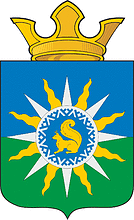 2022г.СОДЕРЖАНИЕПЕРЕЧЕНЬ ИСПОЛЬЗУЕМЫХ ТЕРМИНОВ, ОПРЕДЕЛЕНИЙ И СОКРАЩЕНИЙВ настоящем документе используются следующие термины и сокращения:ТерминыЭнергетический ресурс – носитель энергии, энергия которого используется или может быть использована при осуществлении хозяйственной и иной деятельности, а также вид энергии (атомная, тепловая, электрическая, электромагнитная энергия или другой вид энергии).Энергосбережение – реализация организационных, правовых, технических, технологических, экономических и иных мер, направленных на уменьшение объема используемых энергетических ресурсов при сохранении соответствующего полезного эффекта от их использования (в том числе объема произведенной продукции, выполненных работ, оказанных услуг).Энергетическая эффективность – характеристики, отражающие отношение полезного эффекта от использования энергетических ресурсов к затратам энергетических ресурсов, произведенным в целях получения такого эффекта, применительно к продукции, технологическому процессу, юридическому лицу, индивидуальному предпринимателю.Техническое состояние – совокупность параметров, качественных признаков и пределов их допустимых значений, установленных технической, эксплуатационной и другой нормативной документацией.Испытания – экспериментальное определение качественных и/или количественных характеристик параметров энергооборудования при влиянии на него факторов, регламентированных действующими нормативными документами.Зона действия системы теплоснабжения – территория поселения, границы которой устанавливаются по наиболее удаленным точкам подключения потребителей к тепловым сетям, входящим в систему теплоснабжения.Зона действия источника тепловой энергии – территория поселения, границы которой устанавливаются закрытыми секционирующими задвижками тепловой сети системы теплоснабжения.Установленная мощность источника тепловой энергии – сумма номинальных тепловых мощностей всего принятого по акту ввода в эксплуатацию оборудования, предназначенного для отпуска тепловой энергии потребителям на собственные и хозяйственные нужды.Располагаемая мощность источника тепловой энергии – величина, равная установленной мощности источника тепловой энергии за вычетом объемов мощности, не реализуемой по техническим причинам, в том числе по причине снижения тепловой мощности оборудования в результате эксплуатации на продленном техническом ресурсе.Реконструкция – процесс изменения устаревших объектов, с целью придания свойств новых в будущем. Реконструкция объектов капитального строительства (за исключением линейных объектов) – изменение параметров объекта капитального строительства, его частей. Реконструкция линейных объектов (водопроводов, канализации) – изменение параметров линейных объектов или их участков (частей), которое влечет за собой изменение класса, категории и (или) первоначально установленных показателей функционирования таких объектов (пропускной способности и других) или при котором требуется изменение границ полос отвода и (или) охранных зон таких объектов.Мощность источника тепловой энергии нетто – величина, равная располагаемой мощности источника тепловой энергии за вычетом тепловой нагрузки на собственные и хозяйственные нужды.Модернизация (техническое перевооружение) – обновление объекта, приведение его в соответствие с новыми требованиями и нормами, техническими условиями, показателями качества.Теплосетевые объекты – объекты, входящие в состав тепловой сети и обеспечивающие передачу тепловой энергии от источника тепловой энергии до теплопотребляющих установок потребителей тепловой энергии.Элемент территориального деления – территория поселения, установленная по границам административно–территориальных единиц.Расчетный элемент территориального деления – территория поселения, принятая для целей разработки схемы теплоснабжения в неизменяемых границах на весь срок действия схемы теплоснабжения.Радиус эффективного теплоснабжения – максимальное расстояние от теплопотребляющей установки до ближайшего источника тепловой энергии в системе теплоснабжения, при превышении которого подключение теплопотребляющей установки к данной системе теплоснабжения нецелесообразно по причине увеличения совокупных расходов в системе теплоснабжения (источник: Федеральный закон №190 «О теплоснабжении»).Коэффициент использования теплоты топлива – показатель энергетической эффективности каждой зоны действия источника тепловой энергии, доля теплоты, содержащейся в топливе, полезно используемой на выработку тепловой энергии (электроэнергии) в котельной (на электростанции).Материальная характеристика тепловой сети – сумма произведений наружных диаметров трубопроводов участков тепловой сети на их длину.Коэффициент использования установленной тепловой мощности — равен отношению среднеарифметической тепловой мощности к установленной тепловой мощности котельной за определённый интервал времени.СокращенияАСКУЭ – автоматизированная система контроля и учёта энергоресурсов.АГБМК – автоматическая газовая блочно-модульная котельная.БМК – блочно-модульная котельная.ВПУ – водоподготовительные установки.ВЗС – водозаборные сооружения.ВОС – водоочистные сооружения.ГВС – система горячего водоснабжения.ГИС – геоинформационная система.ГП – генеральный план.ЗСО – зона санитарной охраны.ИТП – индивидуальный тепловой пункт.ИЖС – индивидуальный жилой фонд.КИП – контрольно-измерительные приборы.КИТТ – коэффициент использования теплоты топлива.КНС – канализационная насосная станция.КГ.У.Т. – килограмм условного топлива.КОС – канализационные очистные сооружения.МКД – многоквартирный жилой дом.МО – муниципальное образование.МПВ – месторождение подземных вод.НТД – нормативно–техническая документация.НС – насосная станция;НСП – насосная станция повысительная.НДС – нормативы допустимых сбросов.ПВ – приточная вентиляция.ПЗ – пояснительная записка.ПИР – проектно-изыскательские работы.ПНР – пуско-наладочные работы.РТМ – располагаемая тепловая мощность.РНИ – режимно-наладочные испытания.РЧВ – резервуары чистой воды.РК – районная котельная.ТЭР – топливно-энергетический(–ие) ресурс(–ы).ТСО – теплоснабжающая организация.ТС – тепловые сети.ТК – тепловая камера.Т.У.Т. – тонна условного топлива.УРУТ – удельный расход условного топлива на 1ГКал выработанного тепла.УТМ – установленная тепловая мощность.УРЭ – удельный расход электроэнергии.ХВС – система холодного водоснабжения.ХВПО – химводоподготовка.ЦСВ – централизованная система водоснабжения.ЦСВО – централизованная система водоотведения.СЦТ – централизованная система теплоснабжения.ЦТП – центральный тепловой пункт.ТКО – твердые коммунальные отходы.ВВЕДЕНИЕ Программа комплексного развития систем коммунальной инфраструктуры поселка Ханымей муниципального округа Пуровский район Ямало-Ненецкого автономного округа на 2022 – 2040 годы (далее – Программа) разработана на основании следующих документов:– Градостроительный кодекс Российской Федерации;– Приказ Минрегиона РФ от 06.05.2011г. № 204 «О разработке программ комплексного развития систем коммунальной инфраструктуры муниципальных образований»;– Постановление Правительства Российской Федерации от 14.06.2013г. № 502 «Об утверждении требований к программам комплексного развития систем коммунальной инфраструктуры поселений, городских округов»;– Приказ Госстроя от 01.10.2013г. № 359/ГС «Об утверждении методических рекомендаций по разработке программ комплексного развития систем коммунальной инфраструктуры поселений, городских округов2;– Федеральный закон от 23.11.2004г. № 261– ФЗ (ред. от 11.06.2021г.) «Об энергоснабжении и о повышении энергетической эффективности, и о внесении изменений в отдельные законодательные акты Российской Федерации»;– «Методические рекомендации по разработке программ комплексного развития систем коммунальной инфраструктуры муниципальных образований», утвержденные Приказом Министерства регионального развития РФ №204 от 06.05.2011г.;– «Методика проведения мониторинга выполнения производственных и инвестиционных программ организаций коммунального комплекса» №48 от 14.04.2008г.;– Федеральный закон от 10.01.2002г. № 7–ФЗ (ред. от 2.07.2021г.) «Об охране окружающей среды»;– Федеральный закон от 26.03.2003г. № 35–ФЗ (ред. от 11.06.2021г.) «Об электроэнергетике»;– Федеральный закон от 31.03.1999г. № 69–ФЗ (ред. от 11.06.2021г.) «О газоснабжении в Российской Федерации»;– Федеральный закон от 24.06.1998г. № 89–ФЗ (ред. от 2.07.2021г.) «Об отходах производства и потребления»;– Федеральный закон от 27.07.2010г. № 190–ФЗ (ред. от 2.07.2021г.) «О теплоснабжении»;– Федеральный закон от 07.12.2011г. № 416–ФЗ (ред. от 1.07.2021г.) «О водоснабжении и водоотведении»;– Федеральный закон от 23.11.2009г. № 261–ФЗ (ред. от 11.06.2021г.) «Об энергосбережении и повышении энергетической эффективности и о внесении изменений в отдельные законодательные акты Российской Федерации»;– Приказ Министерства регионального развития Российской Федерации от 23 августа 2010г. №378 «Об утверждении методических указаний по расчету предельных индексов изменения размера платы граждан за коммунальные услуги»;– СанПиН 2.1.4.1110–02 (ред. от 25.09.2014г.) «Зоны санитарной охраны источников водоснабжения и водопроводов питьевого назначения»;– СанПиН 2.1.3684–21 «Санитарно-эпидемиологические требования к содержанию территорий городских и сельских поселений, к водным объектам, питьевой воде и питьевому водоснабжению населения, атмосферному воздуху, почвам, жилым помещениям, эксплуатации производственных, общественных помещений, организации и проведению санитарно-противоэпидемических (профилактических) мероприятий»;– СП 31.13330.2021 «Водоснабжение. Наружные сети и сооружения»;– СанПиН 2.1.3684–21 «Санитарно-эпидемиологические требования к содержанию территорий городских и сельских поселений, к водным объектам, питьевой воде и питьевому водоснабжению населения, атмосферному воздуху, почвам, жилым помещениям, эксплуатации производственных, общественных помещений, организации и проведению санитарно-противоэпидемических (профилактических) мероприятий»;– ГОСТ 32144–2013 «Электрическая энергия. Совместимость технических средств электромагнитная. Нормы качества электрической энергии в системах электроснабжения общего назначения».Программа определяет основные направления развития коммунальной инфраструктуры, т.е. объектов тепло-, водо-, газо-, электроснабжения, водоотведения, объектов сбору и вывозу твердых бытовых отходов в соответствии с потребностями промышленного, жилищного строительства, в целях повышения качества услуг и улучшения экологического состояния муниципального образования. Основу Программы составляет система программных мероприятий по различным направлениям развития коммунальной инфраструктуры. Данная Программа ориентирована на устойчивое развитие поселка Ханымей муниципального округа Пуровский район Ямало-Ненецкого автономного округа.РАЗДЕЛ 1. ПАСПОРТ ПРОГРАММЫ КОМПЛЕКСНОГО РАЗВИТИЯ СИСТЕМ КОММУНАЛЬНОЙ ИНФРАСТРУКТУРЫ ПОСЕЛКА ХАНЫМЕЙ ЯМАЛО-НЕНЕЦКОГОАВТОНОМНОГО ОКРУГА НА 2022 – 2040 ГОДЫ				ЦЕЛЬ И НАЗНАЧЕНИЕ РАБОТЫЦелью разработки Программы комплексного развития систем коммунальной инфраструктуры поселка Ханымей муниципального округа Пуровский район Ямало-Ненецкого автономного округа, является обеспечение развития коммунальных систем и объектов в соответствии с потребностями жилищного строительства, повышение качества производимых для потребителей коммунальных услуг, улучшение экологической ситуации. Программа комплексного развития систем коммунальной инфраструктуры поселка Ханымей муниципального округа Пуровский район Ямало-Ненецкого автономного округа, является базовым документом для разработки инвестиционных и производственных программ организаций, обслуживающих системы коммунальной инфраструктуры. Программа комплексного развития систем коммунальной инфраструктуры на перспективный период является важнейшим инструментом, обеспечивающим развитие коммунальных систем и объектов в соответствии с потребностями жилищного и промышленного строительства, повышающим качество производимых для потребителей коммунальных услуг, а также способствующим улучшению экологической ситуации на территории.  Программа комплексного развития систем коммунальной инфраструктуры поселка Ханымей муниципального округа Пуровский район Ямало-Ненецкого автономного округа, представляет собой взаимосвязанный по задачам, ресурсам и срокам осуществления перечень мероприятий, направленных на обеспечение функционирования и развития коммунальной инфраструктуры поселка Ханымей муниципального округа Пуровский район Ямало-Ненецкого автономного округа. Основными задачами Программы комплексного развития систем коммунальной инфраструктуры поселка Ханымей муниципального округа Пуровский район Ямало-Ненецкого автономного округа: инженерно-техническая оптимизация коммунальных систем; взаимосвязанное перспективное планирование развития коммунальных систем;обоснование мероприятий по комплексной реконструкции и модернизации;повышение надежности систем и качества предоставления коммунальных услуг; совершенствование механизмов развития энергосбережения и повышение инвестиционной привлекательности коммунальной инфраструктуры; обеспечение сбалансированности интересов субъектов коммунальной инфраструктуры и потребителей. Формирование и реализация Программы комплексного развития систем коммунальной инфраструктуры поселка Ханымей муниципального округа Пуровский район Ямало-Ненецкого автономного округа базируются на следующих принципах: системность – рассмотрение Программы комплексного развития коммунальной инфраструктуры как единой системы с учетом взаимного влияния разделов и мероприятий Программы друг на друга;   комплексность – формирование Программы комплексного развития коммунальной инфраструктуры в увязке с различными целевыми программами (федеральными, региональными, муниципальными). Сроки и этапы Программа комплексного развития систем коммунальной инфраструктуры поселка Ханымей муниципального округа Пуровский район Ямало-Ненецкого автономного округа разрабатывается на период до 2040 года. Этапы осуществления Программы комплексного развития систем коммунальной инфраструктуры не выделяются.Программа комплексного развития предусматривает выполнение комплекса мероприятий, которые обеспечат положительный эффект в развитии коммунальной инфраструктуры округа, а также определит участие в ней хозяйствующих субъектов: организаций, непосредственно реализующих программу; предприятий, обеспечивающих коммунальными услугами потребителей; поставщиков материальных и энергетических ресурсов; строительные организации и пр.  Реализация предлагаемой программы определяет наличие основных положительных эффектов: бюджетного, коммерческого, социального: Коммерческий эффект – развитие малого и среднего бизнеса, развитие деловой инфраструктуры, повышение делового имиджа.  Бюджетный эффект – развитие предприятий приведет к увеличению бюджетных поступлений.  Социальный эффект – создание новых рабочих мест, увеличение жилищного фонда района, повышение качества коммунальных услуг.  Технологическими результатами реализации мероприятий Программы комплексного развития предполагается: повышение надежности работы систем коммунальной инфраструктуры района;снижение потерь коммунальных ресурсов в производственном процессе.Комплексное управление программой осуществляется путем:определения наиболее эффективных форм и процедур организации работ по реализации программы: организации проведения конкурсного отбора исполнителей мероприятий программы;  координации работ исполнителей программных мероприятий и проектов;обеспечения контроля реализацией программы, включающего в себя контроль эффективности использования выделяемых финансовых средств (в том числе аудит), качества проводимых мероприятий, выполнения сроков реализации мероприятий, исполнения договоров и контрактов; внесения предложений, связанных с корректировкой целевых индикаторов, сроков и объемов финансирования программы; предоставления отчетности о ходе выполнения программных мероприятий.При необходимости изменения объема и стоимости программных мероприятий будут проводиться экспертные проверки хода реализации программы, целью которых может стать подтверждение соответствия утвержденным параметрам программы сроков реализации мероприятий, целевого и эффективного использования средств.В целях контроля, проведения мониторинга мероприятий, предусмотренных программой комплексного развитию системы коммунальной инфраструктуры, разработчиками предлагаются целевые индикаторы, которые отвечают следующим требованиям: однозначность – изменение целевых индикаторов однозначно характеризуют положительную и отрицательную динамику происходящих изменений состояния систем коммунальной инфраструктуры, а также не имеют различных толкований;измеримость – каждый целевой индикатор количественно измерен; достижимость – целевые значения индикаторов должны быть достижимы организациями коммунального комплекса в срок и на основании ресурсов, предусматриваемых разрабатываемой программой.В частности, программа является: инструментом комплексного управления и оптимизации развития систем коммунальной инфраструктуры, так как позволяет увязать вместе по целям и темпам развития все коммунальные системы района, выявить проблемные точки и в условиях ограниченности ресурсов оптимизировать их для решения наиболее острых проблем;инструментом управления (в том числе посредством мониторинга) предприятиями всех форм собственности, функционирующими в коммунальной сфере, так как позволяет влиять на планы развития и мотивацию этих организаций в интересах, а также с помощью системы мониторинга оценивать и контролировать деятельность данных организаций;необходимой базой для разработки производственных и инвестиционных программ организаций коммунального комплекса, которые, в свою очередь, являются обоснованием для установления тарифов;механизмом эффективного управления муниципальными расходами, так как позволяет выявить первоочередные задачи в сфере развития коммунальной инфраструктуры, а также выявить реальные направления расходов предприятий, функционирующих в коммунальной сфере; необходимое условие для получения финансовой поддержки на федеральном уровне.Программа направлена на осуществление надежного и устойчивого обеспечения потребителей коммунальными услугами надлежащего качества, снижение износа объектов коммунальной инфраструктуры, обеспечение инженерной инфраструктурой земельных участков. В основу формирования и реализации Программы комплексного развития систем коммунальной инфраструктуры положены следующие принципы:целеполагания – мероприятия и решения Программы комплексного развития должны обеспечивать достижение поставленных целей; системности – рассмотрение Программы комплексного развития коммунальной инфраструктуры как единой системы с учетом взаимного влияния разделов и мероприятий Программы; комплексности – формирование Программы развития коммунальной инфраструктуры во взаимосвязи с различными целевыми Программами (федеральными, окружными, муниципальными), реализуемыми на территории.Программа определяет основные направления развития коммунальной инфраструктуры, в части объектов водоснабжения, водоотведения, электроснабжения, газоснабжения, а также объектов, используемых для сбора и вывоза твердых бытовых отходов. Таким образом, Программа комплексного развития систем коммунальной инфраструктуры поселка Ханымей муниципального округа Пуровский район Ямало-Ненецкого автономного округа представляет собой увязанный по целям, задачам и срокам осуществления перечень мероприятий, направленных на обеспечение функционирования и развития коммунальной инфраструктуры на период 2022–2040 гг., а также содержит перспективные мероприятия, сроки реализации которых могут быть изменены в силу объективных обстоятельств. Основополагающим аспектом Программы является система программных мероприятий по различным направлениям развития коммунальной инфраструктуры. Программой определены механизмы реализации основных ее направлений, ожидаемые результаты реализации Программы и потенциальные показатели оценки эффективности мероприятий, включаемых в Программу.Данная Программа ориентирована на устойчивое развитие, под которым предполагается обеспечение существенного прогресса в развитии основных секторов экономики, повышение уровня жизни и условий проживания населения, долговременная экологическая безопасность города и смежных территорий, рациональное использование всех видов ресурсов, современные методы организации инженерных систем.  Программа в полной мере соответствует государственной политике реформирования жилищно-коммунального комплекса Российской Федерации.  Теоретические аспекты управления сложными организационно–экономическими системами, к которым относится и жилищно-коммунальное хозяйство, основанные на концептуально – методологическом подходе с использованием программно-целевого подхода, в современной практике управления остаются практически неизменными. В настоящее время определяющее значение приобретает способность органов местного самоуправления осуществлять управленческие функции на основе долгосрочных прогнозов и стратегии развития. Наиболее перспективными направлением при разработке региональных и муниципальных программ развития является использование комплексного межотраслевого подхода, а также рассмотрение коммунальной инженерной инфраструктуры как самостоятельного ресурса развития территорий. В связи с этим практические аспекты разработки и применения системы индикаторов развития инженерной и коммунальной инфраструктуры территорий является весьма актуальными.  Программа комплексного развития систем коммунальной инфраструктуры в стратегической перспективе должна быть направлена на решение следующих задач:создание условий для развития жилищного сектора и осуществления комплексного освоения земельных участков под жилищное строительство;повышение качества и надежности предоставления коммунальных услуг населению, обеспечение возможности наращивания и модернизации коммунальной инфраструктуры в местах существующей застройки для обеспечения целевых параметров улучшения их состояния и увеличения объемов жилищного строительства;создание эффективной системы тарифного регулирования;развитие рынка недвижимости на основе объектного управления зданиями и рационального потребления ресурсов.РАЗДЕЛ 2. ХАРАКТЕРИСТИКА СУЩЕСТВУЮЩЕГО СОСТОЯНИЯ КОММУНАЛЬНОЙ ИНФРАСТРУКТУРЫПрограмма является важнейшим инструментом реализации приоритетного национального проекта «Доступное и комфортное жилье – гражданам России». Программа определяет основные направления развития объектов теплоснабжения, газоснабжения, водоснабжения и водоотведения, объектов захоронения твердых коммунальных отходов в соответствии с потребностями промышленного, жилищного строительства, в целях повышения качества услуг и улучшения экологического состояния поселка Ханымей муниципального округа Пуровский район Ямало-Ненецкого автономного округа. Основу Программы составляет система программных мероприятий по различным направлениям развития коммунальной инфраструктуры. Данная Программа ориентирована на устойчивое развитие поселка Ханымей муниципального округа Пуровский район Ямало-Ненецкого автономного округа и в полной мере соответствует государственной политике реформирования коммунального комплекса Российской Федерации. Предусмотренное данной Программой развитие систем коммунальной инфраструктуры поселка Ханымей муниципального округа Пуровский район Ямало-Ненецкого автономного округа позволит обеспечить рост объемов жилищного строительства в соответствии с Генеральным планом поселка Ханымей муниципального округа Пуровский район Ямало-Ненецкого автономного округа.Программа опирается на экстенсивный путь развития инженерной инфраструктуры поселка Ханымей муниципального округа Пуровский район Ямало-Ненецкого автономного округа за счет реализации мероприятий по энерго- и ресурсосбережению, глубокой автоматизации и диспетчеризации, замене устаревшего оборудования на новое.2.1 Краткий анализ существующего состояния системы теплоснабженияХарактеристика состояния и проблем в системе теплоснабжения выполнена на основании «Схемы теплоснабжения поселка Ханымей муниципального округа Пуровский район Ямало-Ненецкого автономного округа на период до 2040 года».На территории поселка Ханымей муниципального округа Пуровский район Ямало-Ненецкого автономного округа преобладает централизованное теплоснабжение. Источниками теплоснабжения является 1 котельная общей установленной мощностью 39,0 Гкал/ч:Котельная Филиал АО «Ямалкоммунэнерго» в Пуровском районе «Тепло»:– Котельная – 39,0 Гкал/ч.Тепловая энергия, производимая котельной, подается для транспортировки в распределительную сеть. Котельная обеспечивает тепловой энергией бюджетные, государственные и муниципальные предприятия, бани, население.Теплоснабжающей и теплосетевой организацией поселка поселка Ханымей муниципального округа Пуровский район Ямало-Ненецкого автономного округа является Филиал АО «Ямалкоммунэнерго» в Пуровском районе «Тепло».Единая система диспетчерского и технологического управления на территории поселка Ханымей муниципального округа Пуровский район Ямало-Ненецкого автономного округа.Характеристика источников теплоснабженияВ поселке Ханымей муниципального округа Пуровский район Ямало-Ненецкого автономного округа котельная вырабатывает тепловую энергию для отопления жилых домов, административных, культурных учреждений и зданий здравоохранения. Теплоноситель – горячая вода.Общая установленная мощность котельных составляет 39,0 Гкал/ч, подключенная тепловая нагрузка –Гкал/ч.Балансы тепловой мощности источников тепловой энергии за 2021 г. по котель ным представлен в таблице 1.	Таблица 1 – Балансы тепловой мощности источников тепловой энергии 2.2 Краткий анализ существующего состояния системы водоснабженияИсточником водоснабжения поселка Ханымей, являются подземные воды (артезианские скважины), используемые для хозяйственно-питьевого и, частично, производственного и противопожарного водоснабжения.В муниципальном образовании организована централизованная система водоснабжения. Вода подается потребителям из подземных источников, пройдя предварительную подготовку для использования в качестве хозяйственно-бытовых и технических (в качестве теплоносителя) целей. Таким образом, можно выделить две эксплуатационные зоны:– зона технической воды;– зона питьевой воды.Каждая зона водоснабжения представляет собой единый комплекс инженерно-технических сооружений, разделенных по назначению:– подъем воды;– транспортировка воды до станции водоподготовки;– очистка и подготовка воды для дальнейшего использования в питьевых или технических целях; – транспортировка воды потребителям.Зоны технической и питьевой воды соединены между собой запорной арматурой, которая при нормальном режиме работы закрыта.В настоящее время поселение в полной мере обеспечено питьевым водоснабжение.Технические и технологические проблемы в системе водоснабженияВысокая аварийность на сетях водопровода, связанная с высоким износом трубопроводов, вследствие чего возникают большие потери воды в сети. Необходима своевременная реконструкция (модернизация) сетей и замена запорно-регулирующей арматуры.Таблица 2 – Характеристика эксплуатируемых скважин и насосных агрегатов2.3 Краткий анализ существующего состояния системы водоотведенияВ поселке Ханымей муниципального округа Пуровский район Ямало-Ненецкого автономного округа существует система централизованного водоотведения.Система централизованного водоотведения является комплексом инженерных сооружений, оборудования и санитарных мероприятий, обеспечивающих сбор и отведение за пределы населенных мест и промышленных предприятий загрязненных сточных вод, а также их очистку и обезвреживание перед сбросом в водоем (на рельеф). В поселке Ханымей муниципального округа Пуровский район Ямало-Ненецкого автономного округа действуют канализационно-очистные сооружения, которые расположены в западной части поселка. Также имеются поля фильтрации, расположенные в юго-восточной части поселка. Ранее планировалось, что поля фильтрации будут эксплуатироваться в составе комплекса канализационно-очистных сооружений, но строительство комплекса не было завершено.К централизованной системе водоотведения присоединен только мкр. МПС и квартал Школьный. Фактическая производительность КОС составляет 50 % от проектной мощности. Работает один аэротенк из двух. К системе канализации, действующей КОС подключены мкр. Школьный и МПС. Стоки через КНС № 1 и № 2 перекачиваются неочищенными на поле фильтрации КОС в южной части п. Ханымей.В состав станции очистки сточных вод входят:Приемное отделение канализационно-насосной станции объемом 13 м3.Два насоса типа СМ-165/200 производительностью 50 м3/ч.Блок емкостей (аэротенки и контактные резервуары).Хлораторная установка.Процесс очистки сточных вод основан на способности микроорганизмов определенных видов, адаптированных в данной среде, разлагать в процессе биологического окисления вредные органические вещества в присутствии кислорода. Основу этой экосистемы составляют бактерии в виде хлопьевидных скоплений, преимущественно палочковидной формы. Кроме бактериальных хлопьев в биоценоз активного ила входят одноклеточные организмы всех основных групп: саркодовые, голые и раковинные амебы, жгутиконосцы, инфузории. Интенсивное перемешивание воды в аэротенках несколько ограничивает число их видов в сравнении с экосистемами природных вод. В аэротенках обычно присутствует незначительно зеленые жгутиконосцы, инфузории полисапробной зоны. В соответствии с технологической схемой, сточные воды поселка поступают в приемное отделение канализационно-насосной станции объемом 13 м3, где по уровню выставлен электрод, поэтому при наполнении приемного отделения автоматически срабатывает перекачивающий насос марки см-165/200. По напорному коллектору диаметром 219 мм стоки подаются в распределительный бак гаситель, а затем стоки сливаются в аэротенки блока емкостей. В блоке емкостей, в состав которого входят аэротенки объемом 600 м3, отстойная зона размером 3 м на 6 м, контактного резервуара размером 1,5 на 3 м, сточная вода подвергается биологической очистке в смеси с активным илом в аэротенках продленной аэрации. Аэрация в аэротенках пневматическая через распределительные лучи диаметром 57мм на 3мм.Поступая в отстойную зону, сточные воды частично отстаиваются от ила и взвешенных частиц и по трубопроводу диаметром 100мм поступают в конусную емкость.Подача воздуха в аэротенки производится компрессором марки ЭФ-103, производительностью-470 м3/час, мощностью-15 кВт.Для непрерывного возврата активного ила из конусов отстойной зоны в зону аэрации в каждом аэротенке предусмотрено по четыре эрлифта. Этими же эрлифтами осуществляется периодический возврат избыточного ила из конусов вторичных отстойников в емкость аэробного разложения осадка.Осветленная вода в зоне вторичных отстойников поступает по трубопроводу d 100 мм в контактный резервуар емкости для обеззараживания. Для обеззараживания очищенных стоков используется активный хлор. С этой целью в трубопровод d 100 мм подается раствор хлорной извести. Процесс обеззараживания происходит в контактном резервуаре, продолжительность контакта 30 мин. Обеззараженная вода и очищенная уходит из контактного резервуара самотеком и сбрасывается в болото безымянное.Таблица 3 – Характеристики насосного оборудования КНС2.4 Краткий анализ существующего состояния системы электроснабженияСистема электроснабжения поселка Ханымей муниципального округа Пуровского района Ямало-Ненецкого автономного округа представляет собой совокупность электрических подстанций, понижающих и распределительных подстанций, питающих и распределительных линий и электроприемников, обеспечивающих снабжение электроэнергией технологических процессов коммунально-бытовых, промышленных и транспортных потребителей, расположенных на территории поселка. Электроэнергия потребляется жилыми и общественными зданиями, на наружное освещение, котельными, канализационными и водопроводными сооружениями и прочими потребителями.Электроснабжение поселка Ханымей осуществляется Филиалом ОАО «Ямалкоммунэнерго» в Пуровском районе «Электро» от Тюменской энергосистемы через подстанции 110/35/10 кВ «СДЭС» и 110/35/10 кВ «Кедр».Система электроснабжения поселка представляет собой веерную схему, с небольшим количеством распределительных подстанций и большим количеством трансформаторных подстанций. Распределение электроэнергии по потребителям осуществляется от 25 трансформаторных подстанций 10/0,4 кВ с суммарной установленной мощностью 10 995 кВА, подключенных линиями 10 кВ к РУ-10 кВ подстанций «СДЭС» и «Кедр».Общая протяженность ЛЭП в границах поселка Ханымей составляет 44,34 км.Таблица 4 – Характеристика объектов электроснабженияТаблица 5 – Характеристика ТП2.5 Краткий анализ существующего состояния системы газоснабженияПоселок Ханымей муниципального округа Пуровского района Ямало-Ненецкого автономного округа снабжается природным газом от магистрального газопровода высокого давления Новый Уренгой – Челябинск. Природный газ в магистрали имеет плотность 0,678 кг/м3 и низшую теплоту сгорания 7 892,8 ккал/нм3.На данный момент потребителями услуг системы газоснабжения в поселке является только котельная, работающая на природном газе. После АГРС, расположенной в южной части поселка, газ поступает в котельную по трубопроводу диаметром 325мм.Жилые и многоквартирные дома поселка не газифицированы, пищеприготовление производится с использованием электрической энергии.Таблица 6 – Характеристика оборудования2.6 Краткий анализ существующего состояния системы обращения с твёрдыми коммунальными отходами (ТКО)Качество окружающей среды рассматриваемой территории во многом зависит от обеспечения экологической безопасности, в первую очередь в сфере обращения с отходами производства и потребления. Существующая в настоящее время организация сбора, вывоза и утилизации твёрдых коммунальных отходов (далее также – ТКО) на территории муниципального округа Пуровский район не соответствует санитарным нормам и правилам. Размещение твердых коммунальных отходов в населенных пунктах осуществляется на несанкционированных свалках, что наносит значительный ущерб окружающей среде, оказывает негативное влияние на здоровье населения. Атмосферные осадки, выпадающие на территорию свалок, насыщаются токсикантами и беспрепятственно попадают в почву, загрязняя ее. Свалки вызывает загрязнение грунтовых вод и атмосферного воздуха, способствует распространению неприятного запаха, создает потенциальную опасность пожаров и распространению инфекций.В структуре отходов, образуемых на территории Пуровского района, основную массу составляют отходы предприятий топливно-энергетического комплекса. На месторождениях и лицензионных участках располагаются объекты обезвреживания, утилизации и размещения отходов, включенные в государственный реестр объектов размещения отходов (далее – ГРОРО), предназначенные для обслуживания предприятий топливно-энергетического комплекса.Образование промышленных отходов происходит на всех этапах разведки, обустройства и эксплуатации месторождений углеводородного сырья. На стадии разведки и обустройства отходы состоят из бурового шлама, образующегося в процессе бурения скважин, древесины от вырубки насаждений, строительных отходов и металлолома.В процессе эксплуатации месторождений характерно образование следующих видов отходов:– отработанные люминесцентные лампы и аккумуляторы;– отработанные моторные масла, загрязненные водой, механическими примесями и органическими компонентами;– шламы от очистки резервуаров хранения моторных масел светлых нефтепродуктов, механические примеси;– отходы от канализационных очистных сооружений (нефтяная эмульсия из нефтеочистных установок, состоящая на 70% из нефтепродуктов и 30% воды);– шламы от нефтеочистных установок (обводненные и мазутные осадки);– избыточный активный ил (95% воды и 5% осадка).В целях организации и осуществления деятельности по сбору, транспортированию, обработке, утилизации, обезвреживанию, захоронению отходов, образующихся на территории Ямало-Ненецкого автономного округа, для предотвращения или снижения негативного воздействия отходов на здоровье человека и окружающую среду разработана Территориальная схема обращения с отходами на территории Ямало-Ненецкого автономного округа на период 2016 – 2025 годов, утвержденная приказом Департамента тарифной политики, энергетики и жилищно-коммунального комплекса Ямало-Ненецкого автономного округа от 02.08.2016 № 101-од (ред. от 09.12.2020) (далее – Территориальная схема обращения с отходами).Для недопущения возникновения на территории муниципального округа Пуровский район скопления биологических отходов, влекущих за собой возможность вспышек болезней животных и привлечения диких животных к местам их накопления, необходимо обеспечить достаточное количество объектов уничтожения биологических отходов. Ветеринарно-санитарные правила сбора, утилизации и уничтожения биологических отходов, утвержденные Главным государственным ветеринарным инспектором Российской Федерации от 04.12.1995 № 13-7-2/469, являются обязательными для исполнения организациями, предприятиями всех форм собственности, занимающимися производством, транспортировкой, заготовкой и переработкой продуктов и сырья животного происхождения, а также владельцами животных независимо от способа ведения хозяйства.Общий объем формирования ТКО на территории поселка Ханымей муниципального округа Пуровского района Ямало-Ненецкого автономного округа представлен в таблице 7.Таблица 7 – Объем и масса ТКО 2.7 Краткий анализ состояния установки приборов учета и энерго-ресурсосбережения у потребителей2.7.1 Анализ состояния учета потребления ресурсов, используемых приборов учета и программно-аппаратных комплексовСведения об оснащения потребителей приборами учёта коммунальных ресурсов в поселке Ханымей муниципального округа Пуровский район Ямало-Ненецкого автономного округа приведены в таблице 8.Постановлением Правительства РФ от 16.04.2013г. №344 «О внесении изменений в некоторые акты Правительства Российской Федерации по вопросам предоставления коммунальных услуг» предусмотрено поэтапное значительное повышение нормативов расхода воды, что естественным образом стимулирует оснащение узлами учета систем водопотребления среди населения.В соответствии с п. 5 статьи 13 Федерального закона от 23.11.2009г. №261– ФЗ (ред. от 11.06.2021) «Об энергосбережении и повышении энергетической эффективности…» все МКД должны быть оснащены общедомовыми приборами учёта тепловой энергии.Таблица 8 – Оснащённость потребителей приборами учёта коммунальных ресурсов2.7.2 Анализ состояния энергоресурсосбереженияОсновными проблемами энергоресурсосбережения в системах коммунальной инфраструктуры и учета коммунальных ресурсов являются:1. Высокий износ сетей на системах коммунальной инфраструктуры, что приводит к повышению эксплуатационных расходов и непроизводственным потерям энергетических ресурсов.РАЗДЕЛ 3. ПЕРСПЕКТИВЫ РАЗВИТИЯ МУНИЦИПАЛЬНОГО ОБРАЗОВАНИЯ И ПРОГНОЗ СПРОСА НА КОММУНАЛЬНЫЕ РЕСУРСЫ3.1 Количественное определение перспективных показателей развития муниципального образования.3.1.1 Динамика и прогноз численности населенияЧисленность населения определена на основе данных о перспективах развития поселения в системе расселения с учетом демографического прогноза, естественного и механического движения населения. Количество постоянного населения поселка Ханымей муниципального округа Пуровского района Ямало-Ненецкого автономного округа на 1 января 2022 года (по данным администрации) составляет 4180 человек.Численность постоянного населения поселка Ханымей муниципального округа Пуровского района Ямало-Ненецкого автономного округа на перспективу будет следующей:Таблица 9 – Прогноз численности населения3.1.2 Прогноз изменения доходов населенияВ 2021 году ситуация на рынке труда поселка Ханымей муниципального округа Пуровского района Ямало-Ненецкого автономного округа оставалась нестабильной.Своевременно и в полном объеме осуществлялась социальная поддержка безработных граждан. Затраты на социальные выплаты в виде пособия по безработице и материальной помощи безработным гражданам в 2022 году составили от 1,5 до 12,13 тыс. рублей, на выплату стипендии и материальной помощи безработным гражданам, проходящим профессиональное обучение по направлению службы занятости, – 1,5 тыс.руб. Средняя заработная плата в поселке Ханымей составляет 89100 рублей.Таблица 103.1.3 Прогноз развития застройкиРазвитие жилищного строительстваЖилые зоны предназначены для размещения жилой застройки разных типов, а также отдельно стоящих, встроенных или пристроенных объектов социального и культурно-бытового обслуживания населения, культовых объектов, стоянок автомобильного транспорта, промышленных, коммунальных и складских объектов, для которых не требуется установление санитарно-защитных зон и деятельность которых не оказывает вредное воздействие на окружающую среду.Общая площадь жилищного фонда на начало 2022 года составляет 80,6 тыс. м2, жилищная обеспеченность – 19,6 м2/чел. Жилая застройка представлена индивидуальными и многоквартирными жилыми домами этажностью до 5 этажей. Основная часть жилищного фонда – 2-х – 3-х этажные жилые дома.Развитие социальной инфраструктурыВ современных условиях социальная инфраструктура – это важнейшая характеристика степени экономического и социального развития общества, показатель рациональности использования материальных возможностей для создания достойных условий жизнедеятельности людей. Для ее улучшения разрабатываются планы и программы комплексного социально-экономического развития муниципального образования, полномочиями по принятию и организации выполнения которых, обладают непосредственно органы местного самоуправления. На них также возлагается задача выступать фактором стабилизации, обеспечивать минимально необходимую степень социальной защищенности и способствовать росту удовлетворения потребностей населения в материальных и духовных благах. Основными компонентами в структуре социальной сферы муниципального образования являются: образование, культура, здравоохранение, социальное обслуживание, физическая культура и спорт. Перспективы развития промышленного комплексаОснову структуры экономики муниципального округа Пуровский район представляют предприятия по добычи углеводородных полезных ископаемых, промышленные производственные компании, а также приятия агропромышленного комплекса.Агропромышленный комплекс муниципального округа Пуровский район хорошо развит и ориентирован в первую очередь на традиционные для муниципального образования отрасли – оленеводство, рыболовство, сбор дикоросов и их переработку.По состоянию на конец 2021 года, на территории поселок Ханымей муниципального округа Пуровского района Ямало-Ненецкого автономного округа производственно-хозяйственную деятельность ведут следующие предприятия агропромышленного комплекса:– рыбодобывающие предприятия: ОАО «Сельскохозяйственная община Пяко-Пуровская» (п. Ханымей).3.2 Прогноз спроса на коммунальные ресурсыНормативы потребления ЖКУ (топливно-энергетических ресурсов и воды) применительно к существующему уровню обеспеченности населения инженерными системами и существующему уровню благоустройства жилых помещений приведены в таблице11.Нормативы потребления ЖКУ, указанные в таблице 11, будут использованы при дальнейших расчётах.3.2.1 Тепловая энергияПрогноз спроса на тепловую энергию в виде расчетных объёмов тепловой энергии на отопление, вентиляцию и горячее водоснабжение представлен в таблице 12. Соответствующее обоснование приведено в Томе 2.3.2.2 Природный сетевой газПрогноз спроса на природный газ с разделением по категориям представлен в таблице 13. Соответствующее обоснование приведено в Томе 2.3.2.3 ЭлектроснабжениеПрогноз спроса на электрическую энергию представлен в таблице 14. Соответствующее обоснование приведено в Томе 2.3.2.4 ВодоснабжениеПрогноз спроса на холодную воду приведён в таблице 15. Соответствующее обоснование приведено в Томе 2.3.2.5 ВодоотведениеПрогноз по водоотведению приведён в таблице 16. Соответствующее обоснование приведено в Томе 2.3.2.6 Твёрдые коммунальные отходыПрогноз по объёмам образования твёрдых коммунальных отходов (ТКО) приведён в таблице 17. Соответствующее обоснование приведено в Томе 2.Таблица 11 – Нормативы потребления ЖКУ на территории муниципального образования по состоянию на 2021г.Таблица 12 – Прогноз спроса на тепловую энергию, ГкалТаблица 13 – Прогноз спроса на природный газ, тыс. м3	Таблица 14 – Прогноз спроса на электрическую энергию, МВтТаблица 15 – Прогноз спроса на воду, тыс. м3/сутТаблица 16 – Прогноз по водоотведению, тыс. м3/сутТаблица 17 – Прогноз ТКО, тыс. м3/годРАЗДЕЛ 4. ЦЕЛЕВЫЕ ПОКАЗАТЕЛИ РАЗВИТИЯ КОММУНАЛЬНОЙ ИНФРАСТРУКТУРЫ МУНИЦИПАЛЬНОГО ОБРАЗОВАНИЯРезультаты реализации Программы определяются уровнем достижения запланированных целевых показателей.При формировании требований к конечному состоянию коммунальной инфраструктуры муниципального образования используется перечень индикаторов, применяемых для мониторинга инвестиционных программ соответствующих систем коммунальной инфраструктуры на территории поселка Ханымей муниципального округа Пуровского района Ямало-Ненецкого автономного округа.Целевые показатели устанавливаются по каждому виду коммунальных услуг.Целевые показатели выполнения программы развития коммунальной инфраструктуры поселка Ханымей муниципального округа Пуровского района Ямало-Ненецкого автономного округа приведены в таблице 18.Таблица 18РАЗДЕЛ 5. ПРОГРАММА ИНВЕСТИЦИОННЫХ ПРОЕКТОВ, ОБЕСПЕЧИВАЮЩИХ ДОСТИЖЕНИЕ ЦЕЛЕВЫХ ПОКАЗАТЕЛЕЙ5.1 ТеплоснабжениеСхемой теплоснабжения поселка Ханымей муниципального округа Пуровского района Ямало-Ненецкого автономного округа предусматриваются мероприятия по строительству или реконструкции тепловых сетей и оборудования.Перечень мероприятий по строительству, реконструкции и техническому перевооружению источников тепловой энергии представлен в таблице 19.Перечень мероприятий по строительству и реконструкции тепловых сетей в таблице 20.	Таблица 19 – Капитальные вложения по реализации мероприятий по реконструкции и техническому перевооружению источников тепловой энергии, тыс.рубТаблица 20 – Капитальные вложения по реализации мероприятий по строительству и реконструкции тепловых сетей5.2 ВодоснабжениеПеречень инвестиционных проектов в водоснабжении, обеспечивающих спрос на услуги водоснабжения по годам реализации Программы для решения поставленных задач и обеспечения целевых показателей развития коммунальной инфраструктуры поселка Ханымей муниципального округа Пуровского района Ямало-Ненецкого автономного округа включает:Цель: формирование обоснованного спроса на развитие систем коммунальной инфраструктуры, обеспечение оптимального использования имеющихся и вновь построенных объектов коммунальной инфраструктуры.Задача: строительство и модернизация систем коммунальной инфраструктуры в соответствии с потребностями жилищного и промышленного                           строительства.Перечень мероприятий в системе водоснабжения приведен в таблице 21.Таблица 21 – Модернизация водозаборных сооружений и очистных сооружений водопровода., тыс.руб.Все вышеперечисленные мероприятия (таблица 21) можно разделить на мероприятия, выполняемые за счет тарифа на подключение (технологическое присоединение) к системам водоснабжения, на мероприятия, выполняемые за счет нормативной прибыли и мероприятия, выполняемые за счет средств федерального и регионального бюджетов.Реализация мероприятий по развитию и модернизации системы водоснабжения поселка Ханымей муниципального округа Пуровского района Ямало-Ненецкого автономного округа позволит достигнуть следующих результатов:– увеличении доли населения, обеспеченного качественной питьевой водой из систем централизованного водоснабжения;– повышение надежности источника водоснабжения на случай техногенных загрязнений.Социальным эффектом от реализации мероприятий по развитию и модернизации системы водоснабжения являются:– обеспечение бесперебойного водоснабжения;– улучшение показателей очистки поверхностных вод и мощности очистных сооружений, соответственно, снижение уровня загрязнения.5.3 ВодоотведениеРазвитием системы водоотведения города предусмотрена реконструкция и модернизация существующих канализационных сетей с целью увеличения их пропускной способности и строительство канализационных сетей с целью подключения новых потребителей.	Таблица 22 – Модернизация и строительство объектов системы водоотведения., тыс.руб5.4 ГазоснабжениеЦентрализованная система газоснабжения поселка Ханымей муниципального округа Пуровского района Ямало-Ненецкого автономного округа-отсутствует.	Таблица 23 – Модернизация и строительство объектов системы газоснабжения., тыс.руб5.5 ЭлектроснабжениеПеречень мероприятий и инвестиционных проектов в электроснабжении обеспечивающих спрос на услуги электроснабжения по годам реализации Программы для решения поставленных задач и обеспечения целевых показателей        развития коммунальной инфраструктуры поселка Ханымей муниципального округа Пуровского района Ямало-Ненецкого автономного округа, включает:Цель: формирование обоснованного спроса на развитие системы электроснабжения поселка Ханымей муниципального округа Пуровского района Ямало-Ненецкого автономного округа, обеспечение оптимального использования имеющихся и реконструированных объектов коммунальной инфраструктуры.Задача: реконструкция и модернизация системы электроснабжения поселка Ханымей муниципального округа Пуровского района Ямало-Ненецкого автономного округа в соответствии с потребностями жилищного и промышленного строительства.Перечень мероприятий в системе электроснабжения приведены в таблице 24.Таблица 24 – Мероприятия в системе электроснабженияВ связи с тем, что основные мероприятия по электроснабжению формируются энергоснабжающей организацией на основании прогнозируемой необходимой валовой выручки. 5.6 Обращение с ТКООсновными задачами реализации инвестиционных проектов в сфере обращения с ТКО являются:улучшение санитарно-экологической ситуации на территории поселка Ханымей муниципального округа Пуровского района Ямало-Ненецкого автономного округа.Перечень мероприятий в сфере ТКО приведены в таблице 25.	Таблица 25 – Мероприятия в сфере ТКО	Технические параметры и объем необходимых капитальных вложений на развитие системы обращения с ТКО определяется Администрацией поселка Ханымей муниципального округа Пуровского района Ямало-Ненецкого автономного округа в ходе детальной проработки мероприятий.РАЗДЕЛ 6. ИСТОЧНИКИ ИНВЕСТИЦИЙ, ТАРИФЫ И ДОСТУПНОСТЬ ПРОГРАММЫ ДЛЯ НАСЕЛЕНИЯ6.1 Краткое описание форм организации проектовИнвестиционные проекты, включенные в Программу, могут быть реализованы в следующих формах:− проекты, реализуемые действующими на территории муниципального образования коммунальными организациями;− проекты, выставленные на конкурс для привлечения сторонних инвесторов (в том числе организации, индивидуальные предприниматели, по договору коммерческой концессии (подрядные организации, определенные на конкурсной основе);− проекты, для реализации которых создаются организации с участием муниципального образования;− проекты, для реализации которых создаются организации с участием действующих ресурсоснабжающих организаций;− проекты, реализуемые за счет бюджетов разных уровней (муниципального, регионального, федерального).Основной формой реализации Программы является разработка инвестиционных программ организаций коммунального комплекса, организаций, осуществляющих регулируемые виды деятельности в сфере электроснабжения, теплоснабжения, газоснабжения, обращения с ТКО.6.2 Источники и объемы финансирования по проектамСовокупные финансовые потребности на период реализации Программы составляют 359445,2 тыс. руб.Объемы необходимых инвестиций по проектам составили:Объемы финансирования инвестиций по проектам Программы определены в ценах отчетного года, носят оценочный характер и подлежат ежегодному уточнению, исходя из возможностей бюджетов и степени реализации мероприятий.Финансовое обеспечение программных инвестиционных проектов должно осуществляться в том числе, за счет привлечения средств бюджетов всех уровней.График финансирования проектов программы по периодам реализации с распределением по источникам финансирования приведен в таблице 26. В таблицу 26 включены проекты, реализуемые на территории муниципального образования в соответствии с утверждёнными инвестиционными программами. Стоимость строительства, реконструкции и технического перевооружения объектов коммунальной инфраструктуры приведена на основании соответствующих инвестиционных программ.Таблица 266.3 Уровни тарифов, надбавок, платы за подключение, необходимые для реализации ПрограммыДолгосрочный прогноз индексации тарифов на услуги компаний инфраструктурного сектора на 2021–2036гг. определён в прогнозе социально– экономического развития Российской Федерации на период до 2036г. выполненном Министерством экономического развития (МЭР) РФ:Таблица 27ТеплоснабжениеДанные о тарифах на тепловую энергию (мощность) для потребителей на территории поселка Ханымей муниципального округа Пуровского района Ямало-Ненецкого автономного округа на 2020–2024гг. представлены в таблице 28 (утверждены приказом департамента тарифного политики, энергетики и жилищно-коммунального комплекса Ямало-Ненецкого автономного округа от 13 декабря 2021г. №365-т «Об установлении тарифов на тепловую энергию (мощность), производимую филиалом акционерного общества «Ямалкоммунэнерго» в Пуровском районе «Тепло» и поставляемую потребителям муниципального образования муниципальный округ Пуровский район Ямало-Ненецкого автономного округа, и долгосрочных параметров регулирования тарифов на 2020 - 2024 годы».Таблица 28 – Тарифы на тепловую энергию (мощность) для потребителей ВодоснабжениеДанные о тарифах на холодную воду для потребителей на территории поселка Ханымей муниципального округа Пуровский район Ямало-Ненецкого автономного округа на 2020–2024гг. представлены в таблице 29 (утверждены приказом департамента тарифного политики, энергетики и жилищно-коммунального комплекса Ямало-Ненецкого автономного округа от 13 декабря 2021г. №365-т «Об установлении филиалу акционерного общества «Ямалкоммунэнерго» в Пуровском районе «Тепло» тарифов на питьевую воду и тарифов на горячую воду для расчетов с потребителями муниципального образования муниципальный округ Пуровский район Ямало-Ненецкого автономного округа и долгосрочных параметров регулирования тарифов на 2020 - 2024 годы (с изменениями на 13 декабря 2021 года)». Таблица 29 – Тарифы на питьевую воду для потребителей ВодоотведениеДанные о тарифах на водоотведение для потребителей на территории поселка Ханымей муниципального округа Пуровский район Ямало-Ненецкого автономного округа на 2020–2023 гг. представлены в таблице 30 (утверждены приказом департамента тарифного политики, энергетики и жилищно-коммунального комплекса Ямало-Ненецкого автономного округа от 13 декабря 2021 г. №367-т «Об установлении филиалу акционерного общества «Ямалкоммунэнерго» в Пуровском районе «Тепло» тарифов на водоотведение для расчетов с потребителями муниципального образования муниципальный округ Пуровский район Ямало-Ненецкого автономного округа и долгосрочных параметров регулирования тарифов на 2020 – 2024 годы».Таблица 30 – Тарифы на водоотведение для потребителей ТКОДанные о тарифах на ТКО для потребителей на территории поселка Ханымей муниципального округа Пуровский район Ямало-Ненецкого автономного округа на 2022г. представлены в таблице 31 (утверждены приказом департамента тарифного политики, энергетики и жилищно-коммунального комплекса Ямало-Ненецкого автономного округа от 01 июня 2022 г. №111-т «Об установлении предельного единого тарифа на услуги регионального оператора по обращению с твердыми коммунальными отходами - общества с ограниченной ответственностью «ИННОВАЦИОННЫЕ ТЕХНОЛОГИИ» на территории Ямало-Ненецкого автономного округа, на 2021 – 2024 годы».Таблица 31 – Предельные единые тарифы на услугу регионального оператора ЭлектроснабжениеДанные о тарифах на электроснабжение для потребителей на поселка Ханымей муниципального округа Пуровский район Ямало-Ненецкого автономного округа на 2022 г. представлены в таблице 32 утверждены приказом департамента тарифного политики, энергетики и жилищно-коммунального комплекса Ямало-Ненецкого автономного округа от 25 декабря 2020 г. №378-т «Об установлении цен (тарифов) на электрическую энергию для населения и приравненных к нему категорий потребителей на территории Ямало-Ненецкого автономного округа, на 2021 год»).Таблица 32 – Тарифы на электрическую энергию для населения и приравненных к нему категорий потребителей на 2022 год6.4 Прогноз доступности коммунальных услуг для населенияПри переходе оплаты за коммунальные ресурсы от установленных нормативов потребления на оплату по фактическому потреблению по приборам учета фактическая величина платежей граждан может изменяться в меньшую сторону. Проверка доступности тарифов на коммунальные услуги определяется с учетом требований нормативно–правовых актов, путем расчета критериев доступности: доли расходов на коммунальные услуги в совокупном доходе семьи; доли населения с доходами ниже прожиточного минимума; уровня собираемости платежей за коммунальные услуги; объема дополнительных субсидий на оплату жилищно-коммунальных услуг для населения. В соответствии с прогнозом социально–экономического развития Российской Федерации на период до 2036г., выполненном Министерством экономического развития РФ, рост совокупного платежа населения за коммунальные услуги до 2040 года не должен превышать темпов инфляции (см. табл. 333).Таблица 33 – Прогноз социально–экономического развития Российской Федерации на период до 2036 г.Расчет величины платы за коммунальные услуги по нормативам потребления приведен для двухкомнатного жилого помещения площадью 45 кв.м., в котором проживает 3 человека в пятиэтажном многоквартирном жилом доме. Жилое помещение оборудовано газовой плитой, водонагревателем, присутствует централизованное теплоснабжение, холодное водоснабжение, водоотведение. Тарифы приняты на момент 01.01.2022г. 1. Услуга теплоснабжения: норматив потребления тепловой энергии в расчете на м2 в месяц составляет 0,0503 Гкал/м2, тариф по тепловой энергии составляет 4008,0 руб./Гкал. В жилом помещении площадью 45 кв.м. нормативное количество Гкал составляет 45 * 0,0503 = 2,2635 Гкал, следовательно, величина платы за услугу теплоснабжения составляет 4008,0 * 2,2635 = 9072,11 руб. в месяц. 2. Услуга холодного водоснабжения: норматив потребления холодной воды в расчете на одного человека в месяц составляет 3,37 м3/чел, для 3 человек размер нормативного количества питьевой воды составляет 3,37 * 3 = 10,11 м3. Тариф на питьевую воду составляет 63,7 руб./м3, следовательно, величина платы за услугу водоснабжения составляет 63,7 * 10,11 = 644,01 руб. в месяц. 3. Услуга водоотведения: норматив для услуги водоотведения в расчете на одного человека в месяц составляет 5,71 м3/чел, для 3 человек размер нормативного объема водоотведения составляет 5,71 *3 = 17,13 м3. Тариф на водоотведение составляет 71,36 руб./м3, следовательно, величина платы за услугу водоотведения составляет 71,36 * 17,13 = 1222,4 руб. в месяц. 4. Услуга электроснабжения: норматив потребления электрической энергии в расчете на трех человек в месяц составляет 197 кВт ч/чел. Тариф на электрическую энергию составляет 2,16 руб./кВт ч, следовательно, величина платы за услугу электроснабжения составляет 2,16 * 197 = 425,52 руб. в месяц. 5. Услуга регионального оператора по обращению с твердыми коммунальными отходами: норматив накопления твердых коммунальных отходов в расчете на одного человека в год в МКД составляет 2,66 м3, для 3 человек размер нормативного накопления ТКО составляет 2,66 * 3 = 7,98 м3. Тариф на услуги регионального оператора по обращению с ТКО составляет 830,51 руб./м3, следовательно, величина платы за услугу по обращению с ТКО составляет 830,51 * 7,98 = 6627,5 / 12 = 552,3 руб. в месяц. 6. Совокупный платеж за коммунальные услуги составляет 9072,11 + 644,01 + 1222,4 + 425,52 + 552,3 = 11916,34 руб. в месяц.Выводы:− Фактические платежи граждан ожидаются ниже в связи с оборудованием узлами учета коммунальных ресурсов.−  Принимая во внимание, что изменение тарифов на ЖКУ и стандартов стоимости ЖКУ происходит пропорционально ИПЦ можно предположить, что с 2022г. по 2040г. картина в целом будет соответствовать 2022г.− При использовании инвестиционных составляющих в тарифах на коммунальные услуги при реализации мероприятий программы комплексного развития систем коммунальной инфраструктуры муниципального образования на период до 2040 года, ценовые последствия для потребителей коммунальных услуг отсутствуют, так как использование инвестиционной составляющей тарифа, не приведет к превышению предельных  (максимальных) индексов изменения размера вносимой гражданами платы за коммунальные услуги по муниципальному образованию, утвержденных распоряжением Правительства Российской Федерации от 30 октября 2020 года №2827–р «Об утверждении индексов изменения вносимой гражданами платы за коммунальные услуги в среднем по Российской Федерации на 2021 год».РАЗДЕЛ 7. УПРАВЛЕНИЕ И КОНТРОЛЬ ЗА ХОДОМ РЕАЛИЗАЦИИ ПРОГРАММЫ7.1 Ответственные за реализацию ПрограммыСистема управления Программой и контроль хода ее выполнения определяется в соответствии с требованиями действующего федерального, регионального и муниципального законодательства.Механизм реализации Программы базируется на принципах разграничения полномочий и ответственности всех исполнителей программы.Управление реализацией Программы осуществляет администрация поселка Ханымей муниципального округа Пуровского района Ямало-Ненецкого автономного округа. 7.2 План–график работ по реализации ПрограммыПлан–график по организации работ, направленных на реализацию мероприятий программы, приведен в Таблице 34.Таблица 34. План–график по организации работ, направленных на реализацию мероприятий Программы7.3 Порядок предоставления отчетности по выполнению ПрограммыТаблица 35 – Порядок мониторинга и предоставления отчетности по выполнению Программы7.4 Порядок корректировки ПрограммыРазработка и последующая корректировка Программы базируется на необходимости достижения целевых уровней муниципальных стандартов качества предоставления коммунальных услуг при соблюдении ограничений по платежной способности потребителей, то есть при обеспечении не только технической, но и экономической доступности коммунальных услуг.Программа разрабатывается на срок до 2040 года. Предложения по корректировке программы осуществляются при необходимости по итогам мониторинга ее реализации.Предложения по корректировке программы комплексного развития должны содержать:описание фактической ситуации (фактическое значение показателей на момент сбора информации, описание условий внешней среды);анализ ситуации в динамике (сравнение фактического значения показателей на момент сбора информации с точкой начала реализации программы);анализ эффективности реализации программы комплексного развития соотношения (сравнительный анализ затрат, направленных на реализацию программы комплексного развития, с полученным эффектом);выводы и рекомендации.Предложения по корректировке Программы согласовываются Главой района и являются основанием для:корректировки перечня мероприятий и изменения схем электро-, газо-, тепло-, водоснабжения и водоотведения, программ в области обращения с отходами;внесения изменений в программу комплексного развития.В случае если в содержание мероприятий, установленных схемой и программой развития единой национальной (общероссийской) электрической сети на долгосрочный период, генеральной схемой размещения объектов электроэнергетики, федеральной программой газификации, соответствующими межрегиональными, региональными программами газификации, схемами теплоснабжения, схемами водоснабжения и водоотведения, программами в области обращения с отходами вносятся изменения, соответствующие изменения должны вноситься и в Программу.Корректировка Программы осуществляется в соответствии с требованиями к разработке и утверждению программы. Проект корректировки программы подлежит опубликованию в порядке, установленном для официального опубликования муниципальных правовых актов, иной официальной информации, не менее чем за две недели до ее утверждения, а также рекомендуется размещение на официальном сайте муниципального образования в сети Интернет. Заинтересованные лица вправе представить свои предложения по проекту корректировки программы.Утвержденная корректировка программы подлежит опубликованию в порядке, установленном для официального опубликования муниципальных правовых актов, иной официальной информации, а также размещается на официальном сайте муниципального образования в сети Интернет.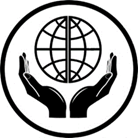 ИНДИВИДУАЛЬНЫЙ ПРЕДПРИНИМАТЕЛЬМИЛЕНИНА ВИКТОРИЯ АНДРЕЕВНАЮридический адрес: 355032, Ставропольский край, г. Ставрополь, ул. Тухачевского, д. 23/3, 14,ОГРН: 315265100004823, ИНН: 234207360178, БИК: 040702615,Расчетный счет: 40802810760100011427, банк: Ставропольское отделение №52ЗО ПАО Сбербанк,к/с: 30101810907020000615Срок действия программы:2022г. – 2040г.ПЕРЕЧЕНЬ ИСПОЛЬЗУЕМЫХ ТЕРМИНОВ, ОПРЕДЕЛЕНИЙ И СОКРАЩЕНИЙ4ВВЕДЕНИЕ91ПАСПОРТ ПРОГРАММЫ 122ХАРАКТЕРИСТИКА СУЩЕСТВУЮЩЕГО СОСТОЯНИЯ СИСТЕМ КОММУНАЛЬНОЙ ИНФРАСТРУКТУРЫ 222.1Краткий анализ существующего состояния системы теплоснабжения232.2Краткий анализ существующего состояния системы водоснабжения262.3Краткий анализ существующего состояния системы водоотведения282.4Краткий анализ существующего состояния системы электроснабжения302.5Краткий анализ существующего состояния системы газоснабжения322.6Краткий анализ существующего состояния системы обращения с твёрдыми коммунальными отходами (ТКО)332.7Краткий анализ состояния установки приборов учета и энергоресурсосбережения у потребителей352.7.1Анализ состояния учета потребления ресурсов, используемых приборов учета и программно-аппаратных комплексов352.7.2Анализ состояния энергоресурсосбережения п. Ханымей363ПЕРСПЕКТИВЫ РАЗВИТИЯ МУНИЦИПАЛЬНОГО ОБРАЗОВАНИЯ И ПРОГНОЗ СПРОСА НА КОММУНАЛЬНЫЕ РЕСУРСЫ373.1Количественное определение перспективных показателей развития муниципального образования.373.1.1Динамика и прогноз численности населения373.1.2Прогноз изменения доходов населения373.1.3Прогноз развития застройки383.2Прогноз спроса на коммунальные ресурсы393.2.1Тепловая энергия403.2.2Природный сетевой газ403.2.3Электроснабжение403.2.4Водоснабжение403.2.5Водоотведение403.2.6Твёрдые коммунальные отходы404ЦЕЛЕВЫЕ ПОКАЗАТЕЛИ РАЗВИТИЯ КОММУНАЛЬНОЙ ИНФРАСТРУКТУРЫ МУНИЦИПАЛЬНОГО ОБРАЗОВАНИЯ465ПРОГРАММА ИНВЕСТИЦИОННЫХ ПРОЕКТОВ, ОБЕСПЕЧИВАЮЩИХ ДОСТИЖЕНИЕ ЦЕЛЕВЫХ ПОКАЗАТЕЛЕЙ485.1Теплоснабжение485.2Водоснабжение525.3Водоотведение545.4Газоснабжение565.5Электроснабжение585.6Обращение с ТКО606ИСТОЧНИКИ ИНВЕСТИЦИЙ, ТАРИФЫ И ДОСТУПНОСТЬ ПРОГРАММЫ ДЛЯ НАСЕЛЕНИЯ626.1Краткое описание форм организации проектов626.2Источники и объемы финансирования по проектам626.3Уровни тарифов, надбавок, платы за подключение, необходимые для реализации Программы656.4Прогноз доступности коммунальных услуг для населения707УПРАВЛЕНИЕ И КОНТРОЛЬ ЗА ХОДОМ РЕАЛИЗАЦИИ ПРОГРАММЫ737.1Ответственные за реализацию Программы737.2План–график работ по реализации Программы747.3Порядок предоставления отчетности по выполнению Программы757.4Порядок корректировки Программы76Наименование ПрограммыПрограмма комплексного развития систем коммунальной инфроструктуры поселка Ханымей муниципального округа  Пуровский район Ямало-Ненецкого автономного округа на 2022 – 2040 годы (далее – программа)Основание для разработки Программы– Градостроительный кодекс Российской Федерации; – Федеральный закон от 06 октября 2003г. № 131–ФЗ (изм. на 30.12.2021г.) «Об общих принципах организации местного самоуправления в Российской Федерации»; – Федеральный закон от 27 июля 2010г. № 190–ФЗ (ред. от 2.07.2021г.) «О теплоснабжении»; – Федеральный закон от 07 декабря 2011г. № 416–ФЗ (ред. от 1.07.2021г.) «О водоснабжении и водоотведении»; – Федеральный закон от 24 июня 1998г. №89–ФЗ (ред. от 2.07.2021г.) «Об отходах производства и потребления»; – Федеральной закон от 23 ноября 2009г. № 261–ФЗ (ред. от 11.06.2021г.) «Об энергосбережении и о повышении энергетической эффективности, и о внесении изменений в отдельные законодательные акты Российской Федерации»; – Федеральный закон от 31 марта 1999г. №69–ФЗ (ред. от 11.06.2021г.) «О газоснабжении в Российской Федерации»; – Постановление Правительства Российской Федерации от 14 июня 2013г. №502 «Об утверждении требований к программам комплексного развития систем коммунальной инфраструктуры поселений, городских округов»; – Приказ Федерального агентства по строительству и жилищно-коммунальному хозяйству от 1 октября 2013г. №359/ГС; – Генеральный План поселка Ханымей муниципального округа Пуровский район Ямало-Ненецкого автономного округаЗаказчик ПрограммыМуниципальное казенное учреждение «Управление муниципального хозяйства и обеспечения деятельности органов местного самоуправления»Разработчики программыИП Миленина В.А.Юридический адрес: 355032, Ставропольский край, город Ставрополь, улица Тухачевского, д. 23/3, кв. 14Ответственный исполнитель программыМуниципальное казенное учреждение «Управление муниципального хозяйства и обеспечения деятельности органов местного самоуправления»Юридический адрес: 629877, Ямало-Ненецкий автономный округ, Пуровский район, поселок Ханымей, ул. Школьная, 3Соисполнители ПрограммыОрганизации коммунального комплекса поселка Ханымей муниципального округа Пуровский район Ямало-Ненецкого автономного округаЦели Программы– комплексное решение проблемы перехода к устойчивому функционированию и развитию коммунальной сферы;– улучшение качества коммунальных услуг с одновременным снижением нерациональных затрат;– обеспечение коммунальными ресурсами новых потребителей в соответствии с потребностями жилищного и промышленного строительства;– повышение уровня благоустройства и улучшение экологической обстановки муниципального образования;– повышение надежности и эффективности функционирования коммунальных систем жизнеобеспечения населения.Задачи Программы– строительство новых, реконструкция и модернизация существующих объектов системы коммунальной инфраструктуры муниципального образования с применением передовых технологий;– обеспечение эффективного привлечения и освоения инвестиционных ресурсов;– снижение эксплуатационных затрат и стоимости коммунальных услуг;– снижение уровня износа системы теплоснабжения, электроснабжения, газоснабжения, водоснабжения и водоотведения муниципального образования.Целевые показатели Программы– удельный расход условного топлива на выработку единицы тепловой энергии;– уровень технологических потерь тепловой энергии;– удельный расход условного топлива на отпуск электрической энергии;– доля отпуска тепловой энергии, осуществляемого потребителям по приборам учета;– средневзвешенный (по материальной характеристике) срок эксплуатации тепловых сетей;– доля проб питьевой воды, подаваемой с источников водоснабжения, водопроводных станций или иных объектов централизованной системы водоснабжения в распределительную водопроводную сеть, не соответствующих установленным требованиям, в общем объеме проб, отобранных по результатам производственного контроля качества питьевой воды, %;– доля проб питьевой воды в распределительной водопроводной сети, не соответствующих установленным требованиям, в общем объеме проб, отобранных по результатам производственного контроля качества питьевой воды, %;– удельное количество аварий и засоров в расчете на протяженность канализационной сети в год;– доля потребителей в жилых домах, обеспеченных доступом к коммунальной инфраструктуре,%;Сроки и этапы реализации ПрограммыСрок реализации программы: 2022 – 2040 гг. Этапы реализации программы: 1 этап – 2022 – 2027 годы; 2 этап – 2028 – 2040 годы. Объемы требуемых капитальных вложений Финансовые затраты на реализацию Программы на период 2022–2040 годы составляют – 359445,4тыс. руб.,в том числе по годам:– 2022г. – 19015,7 тыс. руб.;– 2023г.  – 8901,4тыс. руб.;– 2024г. – 1560,2тыс. руб.;– 2025г. – 370,2тыс. руб.;– 2026г. – 649,6 тыс. руб.;– 2027г. – 0,0 тыс. руб.;– 2028–2040г. – 323326,8 тыс. руб.из них:– средства консолидированного бюджета – 359445,4тыс. руб.;– внебюджетные средства – тыс. руб.в том числе:Водоснабжение – 139792,8 тыс. руб.;Водоотведение –182790,0 тыс. руб.;Газоснабжение – отсутствует;Электроснабжение – отсутствует;Теплоснабжение –36862,4 тыс. руб.;Сбор и вывоз ТКО – отсутствует. Ожидаемые результаты реализации ПрограммыРеализация мероприятий программы предполагает достижение технологических результатов: – повышение надежности работы систем коммунальной инфраструктуры поселка Ханымей муниципального округа Пуровский район Ямало-Ненецкого автономного округа; – снижение потерь коммунальных ресурсов в производственном процессе; – снижение аварийности на сетях и сооружениях. Социально–экономических результатов: – повышение эффективности финансово–хозяйственной деятельности; – увеличение жилищного поселка Ханымей муниципального округа Пуровский район Ямало-Ненецкого автономного округа; – повышение качества коммунальных услуг для потребителей. Наименование котельнойУстановленная мощность котлового оборудования, Гкал/чПодключённая тепловая нагрузка Гкал/часПодключённая тепловая нагрузка Гкал/часГодовой расход топливаГодовой расход топливаГодовой расход топливаВид основного топливаНаименование котельнойУстановленная мощность котлового оборудования, Гкал/чПодключённая тепловая нагрузка Гкал/часПодключённая тепловая нагрузка Гкал/часКалорийный эквивалентВсего тыс.,м3Всего тыс. т.у.тВид основного топливаНаименование котельнойУстановленная мощность котлового оборудования, Гкал/чотоплениеВт.ч. ГВСКалорийный эквивалентВсего тыс.,м3Всего тыс. т.у.тВид основного топливаМУП «Тепловые сети»МУП «Тепловые сети»МУП «Тепловые сети»МУП «Тепловые сети»МУП «Тепловые сети»МУП «Тепловые сети»МУП «Тепловые сети»МУП «Тепловые сети»Котельная 39,020,43501,2--природный газ№ п/пНаименование водозабора№ скважины присвоенный владельцемДата начала эксплуатацииНазначение скважины в отчетном годуМарка насосаПроизводительность, м3/часНапор насоса, мМощность, кВтТип водомераТип уровнемера1. Скважины1. Скважины1. Скважины1. Скважины1. Скважины1. Скважины1. Скважины1. Скважины1. Скважины1. Скважины1. Скважины1Водозаборная скв. №2 СВП№21994г.рабочаяGrundfos 2NB-65-200/219 (2шт.)1006810––2Водозаборная скв. №3 СВП№31995г.рабочаяЭЦВ 6/16/110166810––3Водозаборная скв. №1 МПС№11985г.рабочаяЭЦВ 6/10/110161107,5––4Водозаборная скв. №2 МПС№21985г.рабочаяЭЦВ 6/10/110161107,5––5Водозаборная скв. №1 ДЕ16/14 Котельная№11984г.рабочаяЭЦВ 6/10/110161107,5––6Водозаборная скв. №2 ДЕ16/14 Котельная№21994г.рабочаяЭЦВ 6/10/110161107,5––№ п/пОборудованиеМощность, кВтПодача, м.куб./часНапор, мНаработка за год, моточасовКНС-1 по ул. ЗаполярнаяКНС-1 по ул. ЗаполярнаяКНС-1 по ул. ЗаполярнаяКНС-1 по ул. ЗаполярнаяКНС-1 по ул. ЗаполярнаяКНС-1 по ул. Заполярная1Насос СМ 37100--2Насос СМ 37100--КНС-2 по ул. ЗаполярнаяКНС-2 по ул. ЗаполярнаяКНС-2 по ул. ЗаполярнаяКНС-2 по ул. ЗаполярнаяКНС-2 по ул. ЗаполярнаяКНС-2 по ул. Заполярная3Насос СМ 37100--4Насос СМ 18,590--КНС-3 по ул. РеспубликиКНС-3 по ул. РеспубликиКНС-3 по ул. РеспубликиКНС-3 по ул. РеспубликиКНС-3 по ул. РеспубликиКНС-3 по ул. Республики5Насос Гном1616--КНС-4 по ул. ВосточнаяКНС-4 по ул. ВосточнаяКНС-4 по ул. ВосточнаяКНС-4 по ул. ВосточнаяКНС-4 по ул. ВосточнаяКНС-4 по ул. Восточная6Насос Гном1616--КНС-5 по ул. Ханымейский трактКНС-5 по ул. Ханымейский трактКНС-5 по ул. Ханымейский трактКНС-5 по ул. Ханымейский трактКНС-5 по ул. Ханымейский трактКНС-5 по ул. Ханымейский тракт7Насос СМ7,550--№п/пИсточник питанияУстановленная трансформаторная мощностьМах.Договорная мощностьРазрешенная мощностьМах. зафиксированная мощностьПревышение мощности№п/пИсточник питанияМВАМВтМВтМВтМВт1ПС«СДЭС» 110/35/10 кв–––––2ПС«Кедр»110/35/10 кв–––––№ п/пНаименование объекта (подстанции, КРН, РП)Дисп.номерАдрес места установкиГод ввода в эксплуатациюСрок службыКоэфф. Загрузки тр–раКоэфф. Загрузки тр–рап. Ханымейп. Ханымейп. Ханымейп. Ханымейп. Ханымейп. Ханымейп. Ханымейп. Ханымей1Трансформаторная подстанция––––––2Трансформаторная подстанция––––––3Трансформаторная подстанция––––––4Трансформаторная подстанция––––––5Трансформаторная подстанция––––––6Трансформаторная подстанция––––––7Трансформаторная подстанция––––––8Трансформаторная подстанция––––––9Трансформаторная подстанция––––––10Трансформаторная подстанция––––––11Трансформаторная подстанция––––––12Трансформаторная подстанция––––––13Трансформаторная подстанция––––––14Трансформаторная подстанция––––––15Трансформаторная подстанция––––––16Трансформаторная подстанция–––––17Трансформаторная подстанция–––––18Трансформаторная подстанция–––––19Трансформаторная подстанция–––––20Трансформаторная подстанция–––––21Трансформаторная подстанция–––––22Трансформаторная подстанция–––––23Трансформаторная подстанция–––––24Трансформаторная подстанция–––––25Трансформаторная подстанция–––––Наименование объектаАдресГод ввода в эксплуатациюДиаметр, ммДиаметр, ммДавление, МПаДавление, МПаНаименование объектаАдресГод ввода в эксплуатациювходвыходвходвыходАГРС––––––НаименованиеВсе население (человек)Объем ТКО (куб. м)Масса ТКО (тонн)п. Ханымей418011118,8–Оснащённость приборамиучёта (ПУ) тепловойэнергии (ТЭ) по состоянию на 2021годМКДУровень оснащённости ПУ,%0Оснащённость приборамиучёта (ПУ) тепловойэнергии (ТЭ) по состоянию на 2021годЧастные домовладенияУровень оснащённости ПУ,%0Оснащённость приборами учёта (ПУ) ГВС по состоянию на 2021годМКДУровень оснащённости ПУ,%0Оснащённость приборами учёта (ПУ) ГВС по состоянию на 2021годКвартиры в МКДУровень оснащённости ПУ,%0Оснащённость приборами учёта (ПУ) ГВС по состоянию на 2021годЧастные домовладенияУровень оснащённости ПУ,%0Оснащённость приборами учёта (ПУ) ХВС по состоянию на 2021годМКДУровень оснащённости ПУ,%85Оснащённость приборами учёта (ПУ) ХВС по состоянию на 2021годКвартиры в МКДУровень оснащённости ПУ,%85Оснащённость приборами учёта (ПУ) ХВС по состоянию на 2021годЧастные домовладенияУровень оснащённости ПУ,%85Оснащённость приборами учёта (ПУ) природного газа посостоянию на 2021годМКДУровень оснащённости ПУ,%–Оснащённость приборами учёта (ПУ) природного газа посостоянию на 2021годКвартиры в МКДУровень оснащённости ПУ,%–Оснащённость приборами учёта (ПУ) природного газа посостоянию на 2021годЧастные домовладенияУровень оснащённости ПУ,%-Оснащённость приборами учёта (ПУ) природного газа посостоянию на 2021годОрганизацииУровень оснащённости ПУ,%100Оснащённость приборами учёта (ПУ) электрической энергии по состоянию на 2021годМКДУровень оснащённости ПУ,%100Оснащённость приборами учёта (ПУ) электрической энергии по состоянию на 2021годКвартиры в МКДУровень оснащённости ПУ,%100Оснащённость приборами учёта (ПУ) электрической энергии по состоянию на 2021годЧастные домовладенияУровень оснащённости ПУ,%100Наименование населенного пунктаБазовый период
(2022 год)Первая очередь (2027)Расчетный срок
(2040 год)поселок Ханымей418049455500Итого418049455500ПоказательЕд.изм.2022г.2023г.2024г.2025г.2026г.2027г.2028г.2029г.2030г.2031г.2032–2040гг.Величина прожиточногоминимума в среднем надушу населения в месяцруб./мес1983220354,921012,921759,922474,323423,224414,625526,826834,128175,829584,6Среднедушевые денежныедоходы населенияруб./мес98900101236,1103598,2107051,1110860,6114432,7118004,5122734,8127646,7134029140730,5Среднемесячная заработнаяплата работниковруб.8910091106,993842,396875,7100007,9103266,2106583,2110028,4113951,9119649,5125631,9Прогноз ИПЦ отМинэконоразвития РФу.е.1,0401,0401,0401,0401,0401,0401,0401,0401,0401,0401,040№ п/пНаименование нормативаНормативный документИз расчёта за месяц на один измерительИз расчёта за месяц на один измерительИз расчёта за месяц на один измеритель№ п/пНаименование нормативаНормативный документЕд. изм.ЗначениеИзмеритель1Нормативы потребления коммунальной услуги по отоплению (Гкал на 1 кв. м общей площади всех помещений в многоквартирном доме или жилого дома в месяц) Многоквартирные и жилые дома в капитальном исполнении от 1 до 2 этажейПравительство Ямало-Ненецкого автономного округа Постановление от 30.12.2021 №1258-П(Гкал на 1 кв. м общей площади всех помещений в многоквартирном доме или жилого дома в месяц)0,0442–2Многоквартирные и жилые дома в капитальном исполнении от 3 этажей и вышеПравительство Ямало-Ненецкого автономного округа Постановление от 30.12.2021 №1258-П(Гкал на 1 кв. м общей площади всех помещений в многоквартирном доме или жилого дома в месяц)0,0395–3Многоквартирные и жилые дома в деревянном и сборно-щитовом исполнении от 1 этажа и вышеПравительство Ямало-Ненецкого автономного округа Постановление от 30.12.2021 №1258-П(Гкал на 1 кв. м общей площади всех помещений в многоквартирном доме или жилого дома в месяц)0,0503–4Многоквартирные дома с централизованным холодным и горячим водоснабжением, оборудованные ванной сидячей длиной 1200 мм (холодное водоснабжение)Правительство Ямало-Ненецкого автономного округа Постановление от 19 октября 2021 года № 918-Пм.куб./чел в месяц3,37–5Многоквартирные дома с централизованным холодным и горячим водоснабжением, оборудованные ванной длиной 1500 – 1550 мм (холодное водоснабжение)Правительство Ямало-Ненецкого автономного округа Постановление от 19 октября 2021 года № 918-Пм.куб./чел в месяц3,42–6Многоквартирные дома с централизованным холодным и горячим водоснабжением, оборудованные ванной длиной 1650 – 1700 мм (холодное водоснабжение)Правительство Ямало-Ненецкого автономного округа Постановление от 19 октября 2021 года № 918-Пм.куб./чел в месяц3,46–7Многоквартирные дома с централизованным холодным и горячим водоснабжением, оборудованные душем (холодное водоснабжение)Правительство Ямало-Ненецкого автономного округа Постановление от 19 октября 2021 года № 918-Пм.куб./чел в месяц3,11–8Многоквартирные дома с централизованным холодным и горячим водоснабжением, не оборудованные ванной и душем (холодное водоснабжение)Правительство Ямало-Ненецкого автономного округа Постановление от 19 октября 2021 года № 918-Пм.куб./чел в месяц3,32–9Многоквартирные дома с централизованным холодным и горячим водоснабжением, не оборудованные ванной, душем, унитазом (холодное водоснабжение)Правительство Ямало-Ненецкого автономного округа Постановление от 19 октября 2021 года № 918-Пм.куб./чел в месяц1,36–10Многоквартирные дома с централизованным холодным и горячим водоснабжением, оборудованные ванной сидячей длиной 1200 мм (горячее водоснабжение)Правительство Ямало-Ненецкого автономного округа Постановление от 19 октября 2021 года № 918-Пм.куб./чел в месяц2,34–11Многоквартирные дома с централизованным холодным и горячим водоснабжением, оборудованные ванной длиной 1500 – 1550 мм (горячее водоснабжение)Правительство Ямало-Ненецкого автономного округа Постановление от 19 октября 2021 года № 918-Пм.куб./чел в месяц2,4–12Многоквартирные дома с централизованным холодным и горячим водоснабжением, оборудованные ванной длиной 1650 – 1700 мм (горячее водоснабжение)Правительство Ямало-Ненецкого автономного округа Постановление от 19 октября 2021 года № 918-Пм.куб./чел в месяц2,45–13Многоквартирные дома с централизованным холодным и горячим водоснабжением, оборудованные душем (горячее водоснабжение)Правительство Ямало-Ненецкого автономного округа Постановление от 19 октября 2021 года № 918-Пм.куб./чел в месяц2,22–14Многоквартирные дома с централизованным холодным и горячим водоснабжением, не оборудованные ванной и душем (горячее водоснабжение)Правительство Ямало-Ненецкого автономного округа Постановление от 19 октября 2021 года № 918-Пм.куб./чел в месяц-–15Многоквартирные дома с централизованным холодным и горячим водоснабжением, не оборудованные ванной, душем, унитазом (горячее водоснабжение)Правительство Ямало-Ненецкого автономного округа Постановление от 19 октября 2021 года № 918-Пм.куб./чел в месяц-–16Многоквартирные дома с централизованным холодным и горячим водоснабжением, с наличием на этажах общих кухонь, туалетов или блоков душевых (горячее водоснабжение)Правительство Ямало-Ненецкого автономного округа Постановление от 19 октября 2021 года № 918-Пм.куб./чел в месяц-–17Многоквартирные дома с централизованным холодным и горячим водоснабжением, с использованием питьевой воды из водопроводного крана, расположенного на территории участка (горячее водоснабжение)Правительство Ямало-Ненецкого автономного округа Постановление от 19 октября 2021 года № 918-Пм.куб./чел в месяц––18Многоквартирные дома с централизованным холодным и горячим водоснабжением, с использованием питьевой воды из водоразборных колонок (горячее водоснабжение)Правительство Ямало-Ненецкого автономного округа Постановление от 19 октября 2021 года № 918-Пм.куб./чел в месяц––19Многоквартирные дома с централизованным холодным и горячим водоснабжением, оборудованные ванной сидячей длиной 1200 мм (водоотведение)Правительство Ямало-Ненецкого автономного округа Постановление от 19 октября 2021 года № 918-Пм.куб./чел в месяц5,71–20Многоквартирные дома с централизованным холодным и горячим водоснабжением, оборудованные ванной длиной 1500 – 1550 мм (водоотведение)Правительство Ямало-Ненецкого автономного округа Постановление от 19 октября 2021 года № 918-Пм.куб./чел в месяц5,82–21Многоквартирные дома с централизованным холодным и горячим водоснабжением, оборудованные ванной длиной 1650 – 1700 мм (водоотведение)Правительство Ямало-Ненецкого автономного округа Постановление от 19 октября 2021 года № 918-Пм.куб./чел в месяц5,91–22Многоквартирные дома с централизованным холодным и горячим водоснабжением, оборудованные душем (водоотведение)Правительство Ямало-Ненецкого автономного округа Постановление от 19 октября 2021 года № 918-Пм.куб./чел в месяц4,66–23Многоквартирные дома с централизованным холодным и горячим водоснабжением, не оборудованные ванной и душем (водоотведение)Правительство Ямало-Ненецкого автономного округа Постановление от 19 октября 2021 года № 918-Пм.куб./чел в месяц-–24Многоквартирные дома с централизованным холодным и горячим водоснабжением, не оборудованные ванной, душем, унитазом (водоотведение)Правительство Ямало-Ненецкого автономного округа Постановление от 19 октября 2021 года № 918-Пм.куб./чел в месяц-–25Многоквартирные дома с централизованным холодным и горячим водоснабжением, с наличием на этажах общих кухонь, туалетов или блоков душевых (водоотведение)Правительство Ямало-Ненецкого автономного округа Постановление от 19 октября 2021 года № 918-Пм.куб./чел в месяц3,32–26Многоквартирные дома, жилые дома, общежития квартирного типа, не оборудованные в установленном порядке стационарными электроплитами для приготовления пищи, электроотопительными, электронагревательными установками для целей горячего водоснабжения (кол-во комнат 3 кол-во чел. 3)Правительство Ямало-Ненецкого автономного округа Постановление от 30.12.2021 №1258-ПкВт-ч в месяц на человека115–27Многоквартирные дома, жилые дома, общежития квартирного типа, оборудованные в установленном порядке стационарными электроплитами для приготовления пищи и не оборудованные электроотопительными и электронагревательными установками для целей горячего водоснабжения (кол-во комнат 3 кол-во чел. 3)Правительство Ямало-Ненецкого автономного округа Постановление от 30.12.2021 №1258-ПкВт-ч в месяц на человека129–28Многоквартирные дома, жилые дома, общежития квартирного типа, не оборудованные стационарными электроплитами, но оборудованные в установленном порядке электроотопительными или электронагревательными установками для целей горячего водоснабжения, в отопительный период(кол-во комнат 3 кол-во чел. 3)Правительство Ямало-Ненецкого автономного округа Постановление от 30.12.2021 №1258-ПкВт-ч в месяц на человека183–29Многоквартирные дома, жилые дома, общежития квартирного типа, не оборудованные стационарными электроплитами, но оборудованные в установленном порядке электроотопительными или электронагревательными установками для целей горячего водоснабжения, вне отопительного периода(кол-во комнат 3 кол-во чел. 3)Правительство Ямало-Ненецкого автономного округа Постановление от 30.12.2021 №1258-ПкВт-ч в месяц на человека183–30Многоквартирные дома, жилые дома, общежития квартирного типа, не оборудованные стационарными электроплитами, но оборудованные в установленном порядке электроотопительными и электронагревательными установками для целей горячего водоснабжения, в отопительный период (кол-во комнат 3 кол-во чел. 3)Правительство Ямало-Ненецкого автономного округа Постановление от 30.12.2021 №1258-ПкВт-ч в месяц на человека251–31Многоквартирные дома, жилые дома, общежития квартирного типа, не оборудованные стационарными электроплитами, но оборудованные в установленном порядке электроотопительными и электронагревательными установками для целей горячего водоснабжения, вне отопительного периода(кол-во комнат 3 кол-во чел. 3)Правительство Ямало-Ненецкого автономного округа Постановление от 30.12.2021 №1258-ПкВт-ч в месяц на человека183–32Многоквартирные дома, жилые дома, общежития квартирного типа, оборудованные в установленном порядке стационарными электроплитами, электроотопительными или электронагревательными установками для целей горячего водоснабжения(кол-во комнат 3 кол-во чел. 3)Правительство Ямало-Ненецкого автономного округа Постановление от 30.12.2021 №1258-ПкВт-ч в месяц на человека197–33Многоквартирные дома, жилые дома, общежития квартирного типа, оборудованные в установленном порядке стационарными электроплитами, электроотопительными и электронагревательными установками для целей горячего водоснабжения(кол-во комнат 3 кол-во чел. 3)Правительство Ямало-Ненецкого автономного округа Постановление от 30.12.2021 №1258-ПкВт-ч в месяц на человека165–Потребители2021г.2022г.2023г.2024г.2025г.2026г.2027–2040гг. филиал АО «Ямалкоммунэнерго» в Пуровском районе «Тепло» филиал АО «Ямалкоммунэнерго» в Пуровском районе «Тепло» филиал АО «Ямалкоммунэнерго» в Пуровском районе «Тепло» филиал АО «Ямалкоммунэнерго» в Пуровском районе «Тепло» филиал АО «Ямалкоммунэнерго» в Пуровском районе «Тепло» филиал АО «Ямалкоммунэнерго» в Пуровском районе «Тепло» филиал АО «Ямалкоммунэнерго» в Пуровском районе «Тепло» филиал АО «Ямалкоммунэнерго» в Пуровском районе «Тепло»Выработано тепловой энергии40,64240,64240,64240,64240,64246,9761,08– в том числе на собственные нужды-------Отпуск тепловой энергии40,64240,64240,64240,64240,64246,9761,08– в том числе потери в распределительных сетях-------Полезный отпуск тепловой энергии40,64240,64240,64240,64240,64246,9761,08Бюджетным учреждениям5,5465,5465,5465,5465,5466,5767,18Предприятия иной формы собственности6,7926,7926,7926,7926,79210,7710,77Населению (жилой фонд)28,30428,30428,30428,30428,30432,87943,13Тип застройки2021г.2022г.2023г.2024г.2025г.2026г.2027–2040гг.Всего, в т.ч.-------Для населения тыс. м³/год-------Для организаций тыс. м³/год-------Для бюджетной сферы тыс. м³/год-------Тип застройкиЭлектрическая нагрузка на шинах 0,4 кВ ТП, кВт/чЭлектрическая нагрузка на шинах 0,4 кВ ТП, кВт/чЭлектрическая нагрузка на шинах 0,4 кВ ТП, кВт/чЭлектрическая нагрузка на шинах 0,4 кВ ТП, кВт/чЭлектрическая нагрузка на шинах 0,4 кВ ТП, кВт/чЭлектрическая нагрузка на шинах 0,4 кВ ТП, кВт/чЭлектрическая нагрузка на шинах 0,4 кВ ТП, кВт/чТип застройки2021г.2022г.2023г.2024г.2025г.2026г.2027–2040гг.Кол–во потребленной электроэнергии,тыс. кВт/год14,4914,7515,0115,2715,5315,7915,95Объем потерь в сетях тыс. кВт/год-------Реализовано электроэнергии, тыс. кВт/годвсего:-------Для населения тыс. кВт/год6,686,806,927,047,167,287,35Для организаций тыс. кВт/год5,675,775,875,976,076,176,26Для бюджетной сферы тыс. кВт/год2,142,182,222,262,302,342,36ПоказателиЕд. изм.2021г.2022г.2023г.2024г.2025г.2026г.2027–2040гг.Общий подъем воды тыс. м3277,49289,95302,41314,87327,33339,79352,23Объем воды на собственные нуждытыс. м3-------Отпуск в сетьтыс. м3-------Потери в сетяхтыс. м3-------Потери в сетях%-------Реализовано в т.ч.тыс. м3277,49289,95302,41314,87327,33339,79352,23Бюджетным учреждениямтыс. м3104,86112,60120,34128,08135,82143,56151,30Предприятия иной формы собственноститыс. м330,0232,2434,4636,6838,9041,1243,34Населению (жилой фонд)тыс. м3142,61145,11147,61150,11152,61155,11157,59ПоказателиЕд. изм.2021г.2022г.2023г.2024г.2025г.2026г.2027–2040гг.Прием стоков всеготыс. м3207,46209,2210,86212,56214,26215,96217,66Собственные нужды тыс. м3-------Объем отведенных стоков, всеготыс. м3207,46209,2210,86212,56214,26215,96217,66Принято от потребителей в т.ч.тыс. м3207,46209,2210,86212,56214,26215,96217,66Бюджетные тыс. м312,7813,1013,4013,7114,0214,3314,64Прочие тыс. м372,1972,8373,4374,0574,6775,2975,91Населениетыс. м3122,49123,27124,03124,80125,57126,34127,11ПоказательЕд. изм.2021г.2022г.2023г.2024г.2025г.2026г.2027–2040гг.число жителейчел.4180418041804180494549455500расчетный объем накопления ТКОм3/ мес.11118,811118,811118,811118,813153,713153,714630Группа показателейНаименование показателяЕдиница измеренияЗначениеЗначениеЗначениеЗначениеЗначениеЗначениеЗначениеГруппа показателейНаименование показателяЕдиница измерения2021г.2022г.2023г.2024г.2025г.2026г.2027–2040гг.ЭлектроснабжениеЭлектроснабжениеЭлектроснабжениеЭлектроснабжениеЭлектроснабжениеЭлектроснабжениеЭлектроснабжениеЭлектроснабжениеЭлектроснабжениеЭлектроснабжениеДоступность товаров и услуг для потребителейДоля потребителей в жилых домах, обеспеченных доступом к коммунальной инфраструктуре%100100100100100100100Доступность товаров и услуг для потребителейДоля потребителей в жилых домах, обеспеченных доступом к коммунальной инфраструктуре%100100100100100100100Показатели качества ресурсов.Соответствие ЭЭ параметрам – 220 (или 380) вольт, частота – 50 Гц%100100100100100100100ТеплоснабжениеТеплоснабжениеТеплоснабжениеТеплоснабжениеТеплоснабжениеТеплоснабжениеТеплоснабжениеТеплоснабжениеТеплоснабжениеТеплоснабжениеДоступность товаров и услуг для потребителейДоля потребителей в жилых домах, обеспеченных доступом к коммунальной инфраструктуре%50505050505560Доступность товаров и услуг для потребителейДоля потребителей в жилых домах, обеспеченных доступом к коммунальной инфраструктуре%50505050505560Показатели качества ресурсовСоответствие температуры теплоносителя установленым нормам%70757580808590ВодоснабжениеВодоснабжениеВодоснабжениеВодоснабжениеВодоснабжениеВодоснабжениеВодоснабжениеВодоснабжениеВодоснабжениеВодоснабжениеДоступность товаров и услуг для потребителейДоля потребителей в жилых домах, обеспеченных доступом к коммунальной инфраструктуре%100100100100100100100Доступность товаров и услуг для потребителейДоля потребителей в жилых домах, обеспеченных доступом к коммунальной инфраструктуре%100100100100100100100Показатели качества ресурсовСоответствие водного ресурса нормам СанПиН 2.1.3684–21%4040808090100100ВодоотведениеВодоотведениеВодоотведениеВодоотведениеВодоотведениеВодоотведениеВодоотведениеВодоотведениеВодоотведениеВодоотведениеДоступность товаров и услуг для потребителейДоля потребителей в жилых домах, обеспеченных доступом к коммунальной инфраструктуре%40404060708090Доступность товаров и услуг для потребителейДоля потребителей в жилых домах, обеспеченных доступом к коммунальной инфраструктуре%40404060708090Показатели качества ресурсовСоответствие системы водоотведения нормам экологической безопасности%20202040608090Утилизация ТКОУтилизация ТКОУтилизация ТКОУтилизация ТКОУтилизация ТКОУтилизация ТКОУтилизация ТКОУтилизация ТКОУтилизация ТКОУтилизация ТКОДоступность товаров и услуг для потребителейДоля потребителей в жилых домах, обеспеченных доступом к коммунальной инфраструктуре%100100100100100100100Доступность товаров и услуг для потребителейДоля потребителей в жилых домах, обеспеченных доступом к коммунальной инфраструктуре%100100100100100100100Показатели качества ресурсовВывоз ТКО в соответствии с графиком, согласованным потребителем%100100100100100100100№п/пНаименование мероприятийОбъем капитальных вложений, всегоФинансовые потребности для реализации мероприятийФинансовые потребности для реализации мероприятийФинансовые потребности для реализации мероприятийФинансовые потребности для реализации мероприятийФинансовые потребности для реализации мероприятийФинансовые потребности для реализации мероприятийФинансовые потребности для реализации мероприятийИсточники финансированияИсточники финансирования№п/пНаименование мероприятийОбъем капитальных вложений, всего2022г.2023г.2024г.2025г.2026г.2027г.2028-2040гг.Консолидированный бюджетИные источники1Замена труб правого и левого экрана, конвективных труб котлов ДЕ-16/14 ГМ №2, №2. Ремонт внутренней обмуровки котла, замена горелочных камней. Ремонт обшивки котла и газоходного тракта. Выполнение мероприятия позволит увеличить срок службы, снизить аварийность оборудования4751,54751,5------4751,5-2Покрытие наружной части здания котельной сайдингом с гидро- и теплоизоляцией13596,913596,9------13596,9-3Замена труб правого и левого экрана, конвективных труб котлов ДЕ-16/14 ГМ №4, №2. Ремонт внутренней обмуровки котла, замена горелочных камней. Ремонт обшивки котла и газоходного тракта. Выполнение мероприятия позволит увеличить срок службы, снизить аварийность оборудования5226,7-5226,7-----5226,7-4Замена сетевых насосов 1Д1250-63а №1, №2 №3 на более современный аналог3568,6------3568,63568,6-ВСЕГО27143,718348,45226,7-----27143,7-№п/пНаименование мероприятийОбъем капитальных вложений, всегоФинансовые потребности для реализации мероприятийФинансовые потребности для реализации мероприятийФинансовые потребности для реализации мероприятийФинансовые потребности для реализации мероприятийФинансовые потребности для реализации мероприятийФинансовые потребности для реализации мероприятийФинансовые потребности для реализации мероприятийИсточники финансированияИсточники финансирования№п/пНаименование мероприятийОбъем капитальных вложений, всего2022г.2023г.2024г.2025г.2026г.2027г.2028-2040гг.Консолидированный бюджетИные источники1Строительство участка тепловой сети от ТК-68 до Перспектива Центр культурного  протяженностью 35,57 м диаметром 108 мм794,1-794,1-----794,1-2Строительство участка тепловой сети от задв. овощехранилище до Перспектива Овощехранилище протяженностью 32,66 м диаметром 108 мм729,2--729,2----729,2-3Строительство участка тепловой сети от ТК - 15901 до Задвижка протяженностью 1,72 м диаметром 108 мм38,4----38,4--38,4-4Строительство участка тепловой сети от Задвижка до Перспектива Многоквартирный жи протяженностью 21,98 м диаметром 108 мм490,7----490,7--490,7-5Строительство участка тепловой сети от ТК-25 до Перспектива Многоквартирный жи протяженностью 29,89 м диаметром 108 мм667,3667,3------667,3-6Строительство участка тепловой сети от ТК-179 до Перспектива Земельный участок протяженностью 40,09 м диаметром 57 мм649,6----649,6--649,6-7Строительство участка тепловой сети от КОНЕЦ ТРАССЫ неф до Перспектива ИЖД протяженностью 13,21 м диаметром 57 мм214,0-214,0-----214,0-8Строительство участка тепловой сети от ТК - 23157 до Перспектива МЖД протяженностью 26,11 м диаметром 108 мм582,9-582,9-----582,9-9Строительство участка тепловой сети от ТК-14 до ТК - 23160 протяженностью 41,73 м диаметром 57 мм676,1-676,1-----676,1-10Строительство участка тепловой сети от ТК - 23160 до Перспектива Гараж протяженностью 3,1 м диаметром 57 мм50,2-50,2-----50,2-11Строительство участка тепловой сети от ТК - 23160 до Перспектива Гараж протяженностью 12,2 м диаметром 57 мм197,7-197,7-----197,7-12Строительство участка тепловой сети от тк-40а до Перспектива Гараж протяженностью 101,4 м диаметром 57 мм1642,9-1642,9-----1642,9-13Строительство участка тепловой сети от на Абрама до Перспектива ИЖД протяженностью 19,19 м диаметром 57 мм310,9-310,9-----310,9-14Строительство участка тепловой сети от мира-53 до Перспектива ИЖД протяженностью 12,77 м диаметром 57 мм206,9--206,9----206,9-15Строительство участка тепловой сети от мира-53 до Перспектива ИЖД протяженностью 45,92 м диаметром 57 мм744,0------744,0744,0-16Строительство участка тепловой сети от ТК-149 до Перспектива ИЖД протяженностью 22,85 м диаметром 57 мм370,2---370,2---370,2-17Строительство участка тепловой сети от ТК - 23187 до Перспектива Гараж протяженностью 8,03 м диаметром 45 мм118,5--118,5----118,5-18Строительство участка тепловой сети от ТК - 23191 до Перспектива Овощехранилище протяженностью 10,33 м диаметром 45 мм152,5--152,5----152,5-19Строительство участка тепловой сети от ТК - 15901 до Перспектива гараж протяженностью 65,46 м диаметром 45 мм966,3--966,3----966,3-20Строительство участка тепловой сети от ТК - 23197 до Перспектива Нежилое помещение  протяженностью 7,16 м диаметром 57 мм116,0--116,0----116,0-ВСЕГО9718,7667,33674,71560,2370,2649,6-744,09718,7-№п/пНаименование мероприятийОбъем капитальных вложений, всегоФинансовые потребности для реализации мероприятийФинансовые потребности для реализации мероприятийФинансовые потребности для реализации мероприятийФинансовые потребности для реализации мероприятийФинансовые потребности для реализации мероприятийФинансовые потребности для реализации мероприятийФинансовые потребности для реализации мероприятийИсточники финансированияИсточники финансирования№п/пНаименование мероприятийОбъем капитальных вложений, всего2022г.2023г.2024г.2025г.2026г.2027г.2028-2040гг.КонсолидированныйбюджетИные источникиСтроительство, реконструкции и модернизации объектов системы водоснабженияСтроительство, реконструкции и модернизации объектов системы водоснабженияСтроительство, реконструкции и модернизации объектов системы водоснабженияСтроительство, реконструкции и модернизации объектов системы водоснабженияСтроительство, реконструкции и модернизации объектов системы водоснабженияСтроительство, реконструкции и модернизации объектов системы водоснабженияСтроительство, реконструкции и модернизации объектов системы водоснабженияСтроительство, реконструкции и модернизации объектов системы водоснабженияСтроительство, реконструкции и модернизации объектов системы водоснабженияСтроительство, реконструкции и модернизации объектов системы водоснабженияСтроительство, реконструкции и модернизации объектов системы водоснабженияСтроительство, реконструкции и модернизации объектов системы водоснабжения1Строительство двух артезианских скважин5760,0------5760,05760,0-Строительство, реконструкции и модернизации линейных объектов централизованной системы водоснабженияСтроительство, реконструкции и модернизации линейных объектов централизованной системы водоснабженияСтроительство, реконструкции и модернизации линейных объектов централизованной системы водоснабженияСтроительство, реконструкции и модернизации линейных объектов централизованной системы водоснабженияСтроительство, реконструкции и модернизации линейных объектов централизованной системы водоснабженияСтроительство, реконструкции и модернизации линейных объектов централизованной системы водоснабженияСтроительство, реконструкции и модернизации линейных объектов централизованной системы водоснабженияСтроительство, реконструкции и модернизации линейных объектов централизованной системы водоснабженияСтроительство, реконструкции и модернизации линейных объектов централизованной системы водоснабженияСтроительство, реконструкции и модернизации линейных объектов централизованной системы водоснабженияСтроительство, реконструкции и модернизации линейных объектов централизованной системы водоснабженияСтроительство, реконструкции и модернизации линейных объектов централизованной системы водоснабжения2Реконструкция сети ХВС134032,8--134032,8134032,8-ВСЕГО139792,8--139792,8139792,8-№п/пНаименование мероприятийОбъем капитальных вложений, всегоФинансовые потребности для реализации мероприятийФинансовые потребности для реализации мероприятийФинансовые потребности для реализации мероприятийФинансовые потребности для реализации мероприятийФинансовые потребности для реализации мероприятийФинансовые потребности для реализации мероприятийФинансовые потребности для реализации мероприятийИсточники финансированияИсточники финансирования№п/пНаименование мероприятийОбъем капитальных вложений, всего2022г.2023г.2024г.2025г.2026г.2027г.2028-2040гг.КонсолидированныйбюджетИные источникиСтроительство, реконструкции и модернизации объектов системы водоотведенияСтроительство, реконструкции и модернизации объектов системы водоотведенияСтроительство, реконструкции и модернизации объектов системы водоотведенияСтроительство, реконструкции и модернизации объектов системы водоотведенияСтроительство, реконструкции и модернизации объектов системы водоотведенияСтроительство, реконструкции и модернизации объектов системы водоотведенияСтроительство, реконструкции и модернизации объектов системы водоотведенияСтроительство, реконструкции и модернизации объектов системы водоотведенияСтроительство, реконструкции и модернизации объектов системы водоотведенияСтроительство, реконструкции и модернизации объектов системы водоотведенияСтроительство, реконструкции и модернизации объектов системы водоотведенияСтроительство, реконструкции и модернизации объектов системы водоотведения1Техническое перевооружение КНС №51549,20------1549,201549,20-2Техническое перевооружение КОС-70030480,40------30480,4030480,40-3Замена насосов на КНС на более современные аналоги с использованием средств плавного пуска и автоматики1800,00------1800,001800,00-Строительство, реконструкции и модернизации линейных объектов централизованной системы водоотведенияСтроительство, реконструкции и модернизации линейных объектов централизованной системы водоотведенияСтроительство, реконструкции и модернизации линейных объектов централизованной системы водоотведенияСтроительство, реконструкции и модернизации линейных объектов централизованной системы водоотведенияСтроительство, реконструкции и модернизации линейных объектов централизованной системы водоотведенияСтроительство, реконструкции и модернизации линейных объектов централизованной системы водоотведенияСтроительство, реконструкции и модернизации линейных объектов централизованной системы водоотведенияСтроительство, реконструкции и модернизации линейных объектов централизованной системы водоотведенияСтроительство, реконструкции и модернизации линейных объектов централизованной системы водоотведенияСтроительство, реконструкции и модернизации линейных объектов централизованной системы водоотведенияСтроительство, реконструкции и модернизации линейных объектов централизованной системы водоотведенияСтроительство, реконструкции и модернизации линейных объектов централизованной системы водоотведения4Строительство сетей централизованного водоотведения для подключения канализационных сетей центральной части п. Ханымей14421,00------14421,0014421,00-5Техническое перевооружение сетей ВО134539,40------134539,40134539,40-ВСЕГО182790,0-------182790,0-№п/пНаименование мероприятийОбъем капитальных вложений, всегоФинансовые потребности для реализации мероприятийФинансовые потребности для реализации мероприятийФинансовые потребности для реализации мероприятийФинансовые потребности для реализации мероприятийФинансовые потребности для реализации мероприятийФинансовые потребности для реализации мероприятийФинансовые потребности для реализации мероприятийИсточники финансированияИсточники финансирования№п/пНаименование мероприятийОбъем капитальных вложений, всего2022г.2023г.2024г.2025г.2026г.2027г.2028-2040гг.КонсолидированныйбюджетИные источники1-----------ВСЕГО----------№п/пНаименование мероприятийОбъем капитальных вложений, всегоФинансовые потребности для реализации мероприятийФинансовые потребности для реализации мероприятийФинансовые потребности для реализации мероприятийФинансовые потребности для реализации мероприятийФинансовые потребности для реализации мероприятийФинансовые потребности для реализации мероприятийФинансовые потребности для реализации мероприятийИсточники финансированияИсточники финансирования№п/пНаименование мероприятийОбъем капитальных вложений, всего2022г.2023г.2024г.2025г.2026г.2027г.2028-2040гг.КонсолидированныйбюджетИные источники1Реконструкция трансформаторных и иных подстанций----------ВСЕГО----------№п/пНаименование мероприятийОбъем капитальных вложений, всегоФинансовые потребности для реализации мероприятийФинансовые потребности для реализации мероприятийФинансовые потребности для реализации мероприятийФинансовые потребности для реализации мероприятийФинансовые потребности для реализации мероприятийФинансовые потребности для реализации мероприятийФинансовые потребности для реализации мероприятийИсточники финансированияИсточники финансирования№п/пНаименование мероприятийОбъем капитальных вложений, всего2022г.2023г.2024г.2025г.2026г.2027г.2028-2040гг.КонсолидированныйбюджетИные источники1-----------ВСЕГО----------Электроснабжение0,0– тыс. руб.Теплоснабжение36862,4– тыс. руб.Газоснабжение0,0– тыс. руб.Водоснабжение139792,8– тыс. руб.Водоотведение182790,0– тыс. руб.Утилизация (захоронение) ТБО0,0– тыс. руб.№п/пНаименование	инвестиционных программЕд. изм.Период реализации программыПериод реализации программыПериод реализации программыПериод реализации программыПериод реализации программыПериод реализации программыПериод реализации программыПериод реализации программы№п/пНаименование	инвестиционных программЕд. изм.2022г.2023г.2024г.2025г.2026г.2027г.2028-2040гг.Итого1Программа инвестиционных проектов в электро снабжениитыс.руб.--------2Программа инвестиционных проектов в теплоснабжениитыс.руб.19015,78901,41560,2370,2649,6-744,036862,43Программа инвестиционных проектов в газоснаб жениитыс.руб.--------4Программа инвестиционныхпроектов в водоснабжениитыс.руб.------139792,8139792,85Программа инвестиционныхпроектов в системе водоотведениятыс.руб.------182790,0182790,06Программа инвестиционных проектов в системе утилизации ТКОтыс.руб.--------ИТОГО:тыс.руб.19015,78901,41560,2370,2649,6-323326,8359445,4Показатели2020г.2021г.2022г.2023г.2024г.2025г.2026г.2027г.2028г.2029г.2030г.2031–2036гг.Газ – индексацияоптовых цендля населенияиюль3,0%июль3,0%июль3,0%июль3,0%июль3,0%июль2–3%июль2–3%июль2–3%июль2–3%июль2–3%июль2–3%июль2–3%Электроэнергия –  индексациятарифов длянаселенияиюль5,0%июль5,0%июль5,0%июль5,0%июль5,0%июль5,0%июль5,0%июль5,0%июль5,0%июль5,0%июль5,0%июль5,0%Совокупныйплатежграждан закоммунальныеуслуги – размерыиндексациииюль4,0%июль4,0%июль4,0%июль4,0%июль4,0%июль3–4%июль3–4%июль3–4%июль3–4%июль3–4%июль3–4%июль3–4%№ п/пНаименование регулируемой организации (источника теплоснабжения)Вид тарифаГод (календарная разбивка)ВодаГод (календарная разбивка)Вода1234567Для потребителей, в случае отсутствия дифференциации тарифов по схеме подключенияДля потребителей, в случае отсутствия дифференциации тарифов по схеме подключенияДля потребителей, в случае отсутствия дифференциации тарифов по схеме подключенияДля потребителей, в случае отсутствия дифференциации тарифов по схеме подключенияДля потребителей, в случае отсутствия дифференциации тарифов по схеме подключенияДля потребителей, в случае отсутствия дифференциации тарифов по схеме подключенияДля потребителей, в случае отсутствия дифференциации тарифов по схеме подключения1Филиал акционерного общества «Ямалкоммунэнерго» в Пуровском районе «Тепл» (п. Ханымей)одноставочныйруб./Гкалс 01.01.2020г.по 30.06.2020г.-с 01.07.2020по 31.12.20203592,0Для потребителей, в случае отсутствия дифференциации тарифов по схеме подключенияДля потребителей, в случае отсутствия дифференциации тарифов по схеме подключенияДля потребителей, в случае отсутствия дифференциации тарифов по схеме подключенияДля потребителей, в случае отсутствия дифференциации тарифов по схеме подключенияДля потребителей, в случае отсутствия дифференциации тарифов по схеме подключенияДля потребителей, в случае отсутствия дифференциации тарифов по схеме подключенияДля потребителей, в случае отсутствия дифференциации тарифов по схеме подключения2Филиал акционерного общества «Ямалкоммунэнерго» в Пуровском районе «Тепл» (п. Ханымей)одноставочныйруб./Гкалс 01.01.2021г.по 30.06.2021г.3592,0с 01.07.2021по 31.12.20213630,0Для потребителей, в случае отсутствия дифференциации тарифов по схеме подключенияДля потребителей, в случае отсутствия дифференциации тарифов по схеме подключенияДля потребителей, в случае отсутствия дифференциации тарифов по схеме подключенияДля потребителей, в случае отсутствия дифференциации тарифов по схеме подключенияДля потребителей, в случае отсутствия дифференциации тарифов по схеме подключенияДля потребителей, в случае отсутствия дифференциации тарифов по схеме подключенияДля потребителей, в случае отсутствия дифференциации тарифов по схеме подключения3Филиал акционерного общества «Ямалкоммунэнерго» в Пуровском районе «Тепл» (п. Ханымей)одноставочныйруб./Гкалс 01.01.2022г.по 30.06.2022г.3630,0с 01.07.2022по 31.12.20224008,0Для потребителей, в случае отсутствия дифференциации тарифов по схеме подключенияДля потребителей, в случае отсутствия дифференциации тарифов по схеме подключенияДля потребителей, в случае отсутствия дифференциации тарифов по схеме подключенияДля потребителей, в случае отсутствия дифференциации тарифов по схеме подключенияДля потребителей, в случае отсутствия дифференциации тарифов по схеме подключенияДля потребителей, в случае отсутствия дифференциации тарифов по схеме подключенияДля потребителей, в случае отсутствия дифференциации тарифов по схеме подключения4Филиал акционерного общества «Ямалкоммунэнерго» в Пуровском районе «Тепл» (п. Ханымей)одноставочныйруб./Гкалс 01.01.2023г.по 30.06.2023г.4029,0с 01.07.2023по 31.12.20234108,0Для потребителей, в случае отсутствия дифференциации тарифов по схеме подключенияДля потребителей, в случае отсутствия дифференциации тарифов по схеме подключенияДля потребителей, в случае отсутствия дифференциации тарифов по схеме подключенияДля потребителей, в случае отсутствия дифференциации тарифов по схеме подключенияДля потребителей, в случае отсутствия дифференциации тарифов по схеме подключенияДля потребителей, в случае отсутствия дифференциации тарифов по схеме подключенияДля потребителей, в случае отсутствия дифференциации тарифов по схеме подключения5Филиал акционерного общества "Ямалкоммунэнерго" в Пуровском районе "Тепло" (п. Ханымей)одноставочныйруб./Гкалс 01.01.2024г.по 30.06.2024г.4108,0с 01.07.2024по 31.12.20244290,0Группа потребителейТарифы, руб./куб. мТарифы, руб./куб. мТарифы, руб./куб. мТарифы, руб./куб. мТарифы, руб./куб. мТарифы, руб./куб. мТарифы, руб./куб. мТарифы, руб./куб. мГруппа потребителейс 01.07.2020г.по 31.12.2020г.с 01.01.2021г.по 30.06.2021г.с 01.07.2021г.по 30.12.2021г.с 01.01.2022г.по 30.06.2022г.с 01.07.2022г.по 31.12.2022г.с 01.01.2023г.по 30.06.2023г.с 01.07.2023г.по 31.12.2023г.с 01.07.2023г.по 31.12.2023г.123456788Питьевая вода (питьевое водоснабжение)Питьевая вода (питьевое водоснабжение)Питьевая вода (питьевое водоснабжение)Питьевая вода (питьевое водоснабжение)Питьевая вода (питьевое водоснабжение)Питьевая вода (питьевое водоснабжение)Питьевая вода (питьевое водоснабжение)Питьевая вода (питьевое водоснабжение)Иные потребители276,1276,1294,44294,44365,6306,41310,5310,5Льготные тарифы50,4850,4851,3451,3453,08---Население60,5860,5861,6161,6163,7---Группа потребителейТарифы, руб./куб. мТарифы, руб./куб. мТарифы, руб./куб. мТарифы, руб./куб. мТарифы, руб./куб. мТарифы, руб./куб. мТарифы, руб./куб. мГруппа потребителейс 01.07.2020г.по 31.12.2020г.с 01.01.2021г.по 30.06.2021г.с 01.07.2021г.по 30.12.2021г.с 01.01.2022г.по 30.06.2022г.с 01.07.2022г.по 31.12.2022г.с 01.01.2023г.по 30.06.2023г.с 01.07.2023г.по 31.12.2023г.12345678ВодоотведениеВодоотведениеВодоотведениеВодоотведениеВодоотведениеВодоотведениеВодоотведениеВодоотведениеИные потребители129,02129,02145,06145,06163,76134,3131,13Льготные тарифы55,6355,6357,5257,5259,47--Население66,7666,7669,0269,0271,36--Группа потребителейТарифы, руб./куб. мТарифы, руб./куб. мТарифы, руб./куб. мТарифы, руб./куб. мТарифы, руб./куб. мТарифы, руб./куб. мТарифы, руб./куб. мГруппа потребителейс 01.07.2020г.по 31.12.2020г.с 01.01.2021г.по 30.06.2021г.с 01.07.2021г.по 30.12.2021г.с 01.01.2022г.по 30.06.2022г.с 01.07.2022г.по 31.12.2022г.с 01.01.2023г.по 30.06.2023г.с 01.07.2023г.по 31.12.2023г.12345678ТКОТКОТКОТКОТКОТКОТКОТКОИные потребители-773,0866,0866,0904,0866,0866,0Льготные тарифы-647,3669,3669,3692,09--Население-776,8803,2803,2830,51--Ямало-Ненецкий автономный округ (территория Ямало-Ненецкого автономного округа, технологически не связанная с Единой энергетической системой России и технологически изолированными территориальными электроэнергетическими системами)Ямало-Ненецкий автономный округ (территория Ямало-Ненецкого автономного округа, технологически не связанная с Единой энергетической системой России и технологически изолированными территориальными электроэнергетическими системами)Ямало-Ненецкий автономный округ (территория Ямало-Ненецкого автономного округа, технологически не связанная с Единой энергетической системой России и технологически изолированными территориальными электроэнергетическими системами)Ямало-Ненецкий автономный округ (территория Ямало-Ненецкого автономного округа, технологически не связанная с Единой энергетической системой России и технологически изолированными территориальными электроэнергетическими системами)Ямало-Ненецкий автономный округ (территория Ямало-Ненецкого автономного округа, технологически не связанная с Единой энергетической системой России и технологически изолированными территориальными электроэнергетическими системами)№ п/пПоказатель (группы потребителей с разбивкой по ставкам и дифференциацией по зонам суток)Единица измеренияI полугодиеII полугодие№ п/пПоказатель (группы потребителей с разбивкой по ставкам и дифференциацией по зонам суток)Единица измеренияЦена (тариф)Цена (тариф)123451Население и приравненные к ним, за исключением населения и потребителей, указанных в пунктах 2 и 3 (тарифы указываются с учетом НДС):исполнители коммунальных услуг (товарищества собственников жилья, жилищно-строительные, жилищные или иные специализированные потребительские кооперативы либо управляющие организации), приобретающие электрическую энергию (мощность) для предоставления коммунальных услуг собственникам и пользователям жилых помещений и содержания общего имущества многоквартирных домов; наймодатели (или уполномоченные ими лица), предоставляющие гражданам жилые помещения специализированного жилищного фонда, включая жилые помещения в общежитиях, жилые помещения маневренного фонда, жилые помещения в домах системы социального обслуживания населения, жилые помещения фонда для временного поселения вынужденных переселенцев, жилые помещения фонда для временного проживания лиц, признанных беженцами, а также жилые помещения для социальной защиты отдельных категорий граждан, приобретающие электрическую энергию (мощность) для предоставления коммунальных услуг пользователям таких жилых помещений в объемах потребления электрической энергии населением и содержания мест общего пользования в домах, в которых имеются жилые помещения специализированного жилого фонда;юридические и физические лица, приобретающие электрическую энергию (мощность) в целях потребления на коммунально-бытовые нужды в населенных пунктах и жилых зонах при воинских частях и рассчитывающиеся по договору энергоснабжения по показаниям общего прибора учета электрической энергии.Гарантирующие поставщики, энергосбытовые, энергоснабжающие организации, приобретающие электрическую энергию (мощность) в целях дальнейшей продажи населению и приравненным к нему категориям потребителей, указанным в данном пункте <1>.Население и приравненные к ним, за исключением населения и потребителей, указанных в пунктах 2 и 3 (тарифы указываются с учетом НДС):исполнители коммунальных услуг (товарищества собственников жилья, жилищно-строительные, жилищные или иные специализированные потребительские кооперативы либо управляющие организации), приобретающие электрическую энергию (мощность) для предоставления коммунальных услуг собственникам и пользователям жилых помещений и содержания общего имущества многоквартирных домов; наймодатели (или уполномоченные ими лица), предоставляющие гражданам жилые помещения специализированного жилищного фонда, включая жилые помещения в общежитиях, жилые помещения маневренного фонда, жилые помещения в домах системы социального обслуживания населения, жилые помещения фонда для временного поселения вынужденных переселенцев, жилые помещения фонда для временного проживания лиц, признанных беженцами, а также жилые помещения для социальной защиты отдельных категорий граждан, приобретающие электрическую энергию (мощность) для предоставления коммунальных услуг пользователям таких жилых помещений в объемах потребления электрической энергии населением и содержания мест общего пользования в домах, в которых имеются жилые помещения специализированного жилого фонда;юридические и физические лица, приобретающие электрическую энергию (мощность) в целях потребления на коммунально-бытовые нужды в населенных пунктах и жилых зонах при воинских частях и рассчитывающиеся по договору энергоснабжения по показаниям общего прибора учета электрической энергии.Гарантирующие поставщики, энергосбытовые, энергоснабжающие организации, приобретающие электрическую энергию (мощность) в целях дальнейшей продажи населению и приравненным к нему категориям потребителей, указанным в данном пункте <1>.Население и приравненные к ним, за исключением населения и потребителей, указанных в пунктах 2 и 3 (тарифы указываются с учетом НДС):исполнители коммунальных услуг (товарищества собственников жилья, жилищно-строительные, жилищные или иные специализированные потребительские кооперативы либо управляющие организации), приобретающие электрическую энергию (мощность) для предоставления коммунальных услуг собственникам и пользователям жилых помещений и содержания общего имущества многоквартирных домов; наймодатели (или уполномоченные ими лица), предоставляющие гражданам жилые помещения специализированного жилищного фонда, включая жилые помещения в общежитиях, жилые помещения маневренного фонда, жилые помещения в домах системы социального обслуживания населения, жилые помещения фонда для временного поселения вынужденных переселенцев, жилые помещения фонда для временного проживания лиц, признанных беженцами, а также жилые помещения для социальной защиты отдельных категорий граждан, приобретающие электрическую энергию (мощность) для предоставления коммунальных услуг пользователям таких жилых помещений в объемах потребления электрической энергии населением и содержания мест общего пользования в домах, в которых имеются жилые помещения специализированного жилого фонда;юридические и физические лица, приобретающие электрическую энергию (мощность) в целях потребления на коммунально-бытовые нужды в населенных пунктах и жилых зонах при воинских частях и рассчитывающиеся по договору энергоснабжения по показаниям общего прибора учета электрической энергии.Гарантирующие поставщики, энергосбытовые, энергоснабжающие организации, приобретающие электрическую энергию (мощность) в целях дальнейшей продажи населению и приравненным к нему категориям потребителей, указанным в данном пункте <1>.Население и приравненные к ним, за исключением населения и потребителей, указанных в пунктах 2 и 3 (тарифы указываются с учетом НДС):исполнители коммунальных услуг (товарищества собственников жилья, жилищно-строительные, жилищные или иные специализированные потребительские кооперативы либо управляющие организации), приобретающие электрическую энергию (мощность) для предоставления коммунальных услуг собственникам и пользователям жилых помещений и содержания общего имущества многоквартирных домов; наймодатели (или уполномоченные ими лица), предоставляющие гражданам жилые помещения специализированного жилищного фонда, включая жилые помещения в общежитиях, жилые помещения маневренного фонда, жилые помещения в домах системы социального обслуживания населения, жилые помещения фонда для временного поселения вынужденных переселенцев, жилые помещения фонда для временного проживания лиц, признанных беженцами, а также жилые помещения для социальной защиты отдельных категорий граждан, приобретающие электрическую энергию (мощность) для предоставления коммунальных услуг пользователям таких жилых помещений в объемах потребления электрической энергии населением и содержания мест общего пользования в домах, в которых имеются жилые помещения специализированного жилого фонда;юридические и физические лица, приобретающие электрическую энергию (мощность) в целях потребления на коммунально-бытовые нужды в населенных пунктах и жилых зонах при воинских частях и рассчитывающиеся по договору энергоснабжения по показаниям общего прибора учета электрической энергии.Гарантирующие поставщики, энергосбытовые, энергоснабжающие организации, приобретающие электрическую энергию (мощность) в целях дальнейшей продажи населению и приравненным к нему категориям потребителей, указанным в данном пункте <1>.1.1Одноставочный тарифруб./кВт.ч2,973,071.2Одноставочный тариф, дифференцированный по двум зонам суток <2>Одноставочный тариф, дифференцированный по двум зонам суток <2>Одноставочный тариф, дифференцированный по двум зонам суток <2>Одноставочный тариф, дифференцированный по двум зонам суток <2>1.2Дневная зона (пиковая и полупиковая)руб./кВт.ч3,023,121.2Ночная зонаруб./кВт.ч1,491,541.3Одноставочный тариф, дифференцированный по трем зонам суток <2>Одноставочный тариф, дифференцированный по трем зонам суток <2>Одноставочный тариф, дифференцированный по трем зонам суток <2>Одноставочный тариф, дифференцированный по трем зонам суток <2>1.3Пиковая зонаруб./кВт.ч3,043,141.3Полупиковая зонаруб./кВт.ч2,973,071.3Ночная зонаруб./кВт.ч1,491,542Население, проживающее в городских населенных пунктах в домах, оборудованных стационарными электроплитами и (или) электроотопительными установками, и приравненные к ним (тарифы указываются с учетом НДС):исполнители коммунальных услуг (товарищества собственников жилья, жилищно-строительные, жилищные или иные специализированные потребительские кооперативы либо управляющие организации), приобретающие электрическую энергию (мощность) для предоставления коммунальных услуг собственникам и пользователям жилых помещений и содержания общего имущества многоквартирных домов; наймодатели (или уполномоченные ими лица), предоставляющие гражданам жилые помещения специализированного жилищного фонда, включая жилые помещения в общежитиях, жилые помещения маневренного фонда, жилые помещения в домах системы социального обслуживания населения, жилые помещения фонда для временного поселения вынужденных переселенцев, жилые помещения фонда для временного проживания лиц, признанных беженцами, а также жилые помещения для социальной защиты отдельных категорий граждан, приобретающие электрическую энергию (мощность) для предоставления коммунальных услуг пользователям таких жилых помещений в объемах потребления электрической энергии населением и содержания мест общего пользования в домах, в которых имеются жилые помещения специализированного жилого фонда;юридические и физические лица, приобретающие электрическую энергию (мощность) в целях потребления на коммунально-бытовые нужды в населенных пунктах и жилых зонах при воинских частях и рассчитывающиеся по договору энергоснабжения по показаниям общего прибора учета электрической энергии.Гарантирующие поставщики, энергосбытовые, энергоснабжающие организации, приобретающие электрическую энергию (мощность) в целях дальнейшей продажи населению и приравненным к нему категориям потребителей, указанным в данном пункте <1>Население, проживающее в городских населенных пунктах в домах, оборудованных стационарными электроплитами и (или) электроотопительными установками, и приравненные к ним (тарифы указываются с учетом НДС):исполнители коммунальных услуг (товарищества собственников жилья, жилищно-строительные, жилищные или иные специализированные потребительские кооперативы либо управляющие организации), приобретающие электрическую энергию (мощность) для предоставления коммунальных услуг собственникам и пользователям жилых помещений и содержания общего имущества многоквартирных домов; наймодатели (или уполномоченные ими лица), предоставляющие гражданам жилые помещения специализированного жилищного фонда, включая жилые помещения в общежитиях, жилые помещения маневренного фонда, жилые помещения в домах системы социального обслуживания населения, жилые помещения фонда для временного поселения вынужденных переселенцев, жилые помещения фонда для временного проживания лиц, признанных беженцами, а также жилые помещения для социальной защиты отдельных категорий граждан, приобретающие электрическую энергию (мощность) для предоставления коммунальных услуг пользователям таких жилых помещений в объемах потребления электрической энергии населением и содержания мест общего пользования в домах, в которых имеются жилые помещения специализированного жилого фонда;юридические и физические лица, приобретающие электрическую энергию (мощность) в целях потребления на коммунально-бытовые нужды в населенных пунктах и жилых зонах при воинских частях и рассчитывающиеся по договору энергоснабжения по показаниям общего прибора учета электрической энергии.Гарантирующие поставщики, энергосбытовые, энергоснабжающие организации, приобретающие электрическую энергию (мощность) в целях дальнейшей продажи населению и приравненным к нему категориям потребителей, указанным в данном пункте <1>Население, проживающее в городских населенных пунктах в домах, оборудованных стационарными электроплитами и (или) электроотопительными установками, и приравненные к ним (тарифы указываются с учетом НДС):исполнители коммунальных услуг (товарищества собственников жилья, жилищно-строительные, жилищные или иные специализированные потребительские кооперативы либо управляющие организации), приобретающие электрическую энергию (мощность) для предоставления коммунальных услуг собственникам и пользователям жилых помещений и содержания общего имущества многоквартирных домов; наймодатели (или уполномоченные ими лица), предоставляющие гражданам жилые помещения специализированного жилищного фонда, включая жилые помещения в общежитиях, жилые помещения маневренного фонда, жилые помещения в домах системы социального обслуживания населения, жилые помещения фонда для временного поселения вынужденных переселенцев, жилые помещения фонда для временного проживания лиц, признанных беженцами, а также жилые помещения для социальной защиты отдельных категорий граждан, приобретающие электрическую энергию (мощность) для предоставления коммунальных услуг пользователям таких жилых помещений в объемах потребления электрической энергии населением и содержания мест общего пользования в домах, в которых имеются жилые помещения специализированного жилого фонда;юридические и физические лица, приобретающие электрическую энергию (мощность) в целях потребления на коммунально-бытовые нужды в населенных пунктах и жилых зонах при воинских частях и рассчитывающиеся по договору энергоснабжения по показаниям общего прибора учета электрической энергии.Гарантирующие поставщики, энергосбытовые, энергоснабжающие организации, приобретающие электрическую энергию (мощность) в целях дальнейшей продажи населению и приравненным к нему категориям потребителей, указанным в данном пункте <1>Население, проживающее в городских населенных пунктах в домах, оборудованных стационарными электроплитами и (или) электроотопительными установками, и приравненные к ним (тарифы указываются с учетом НДС):исполнители коммунальных услуг (товарищества собственников жилья, жилищно-строительные, жилищные или иные специализированные потребительские кооперативы либо управляющие организации), приобретающие электрическую энергию (мощность) для предоставления коммунальных услуг собственникам и пользователям жилых помещений и содержания общего имущества многоквартирных домов; наймодатели (или уполномоченные ими лица), предоставляющие гражданам жилые помещения специализированного жилищного фонда, включая жилые помещения в общежитиях, жилые помещения маневренного фонда, жилые помещения в домах системы социального обслуживания населения, жилые помещения фонда для временного поселения вынужденных переселенцев, жилые помещения фонда для временного проживания лиц, признанных беженцами, а также жилые помещения для социальной защиты отдельных категорий граждан, приобретающие электрическую энергию (мощность) для предоставления коммунальных услуг пользователям таких жилых помещений в объемах потребления электрической энергии населением и содержания мест общего пользования в домах, в которых имеются жилые помещения специализированного жилого фонда;юридические и физические лица, приобретающие электрическую энергию (мощность) в целях потребления на коммунально-бытовые нужды в населенных пунктах и жилых зонах при воинских частях и рассчитывающиеся по договору энергоснабжения по показаниям общего прибора учета электрической энергии.Гарантирующие поставщики, энергосбытовые, энергоснабжающие организации, приобретающие электрическую энергию (мощность) в целях дальнейшей продажи населению и приравненным к нему категориям потребителей, указанным в данном пункте <1>2.1Одноставочный тарифруб./кВт.ч2,092,162.2Одноставочный тариф, дифференцированный по двум зонам суток <2>Одноставочный тариф, дифференцированный по двум зонам суток <2>Одноставочный тариф, дифференцированный по двум зонам суток <2>Одноставочный тариф, дифференцированный по двум зонам суток <2>2.2Дневная зона (пиковая и полупиковая)руб./кВт.ч2,112,182.2Ночная зонаруб./кВт.ч1,041,072.3Одноставочный тариф, дифференцированный по трем зонам суток <2>Одноставочный тариф, дифференцированный по трем зонам суток <2>Одноставочный тариф, дифференцированный по трем зонам суток <2>Одноставочный тариф, дифференцированный по трем зонам суток <2>2.3Пиковая зонаруб./кВт.ч2,142,202.3Полупиковая зонаруб./кВт.ч2,092,152.3Ночная зонаруб./кВт.ч1,041,07Показательед.изм.2020г.2021г.2022г.2023г.2024г.2025г.2026г.2026г.2027г.2028г.2029г.2030г.2031–2036гг.Прогноз ИПЦ отМинэконоразвитияРФ (ист. сайтhttp://economy.gov.ruу.е.1,0341,0401,0401,0401,0401,0401,0401,0401,0401,0401,0401,0401,040Размер индексациисовокупногоплатежа граждан закоммунальныеуслуги,установленныйПравительством РФу.е.1,0341,0401,0401,0401,0401,0401,0401,0401,0401,0401,0401,0401,040№ п/пМероприятие по реализации программыОтветственный исполнительСроки реализацииОбоснование1Разработка технических заданий для организаций коммунального комплекса (ОКК)Администрация поселка Ханымей Пуровского района Ямало-Ненецкого автономного округаСроки определяются ответственным исполнителем и должны учитывать период подготовки ОКК инвестиционной программы и ее утверждения в соответствии с законодательствомПриказ Министерства регионального развития Российской Федерации от 10.10.2007 г. №100 «Об утверждении Методических рекомендаций по подготовке технических заданий по разработке инвестиционных программ организаций коммунального комплекса», п. 3, 282Разработка и утверждение инвестиционных программ организаций коммунального комплексаОрганизации коммунального комплексаСогласно техническим заданиямПриказ Министерства регионального развития Российской Федерации от 10.10.2007 г. № 99 «Об утверждении Методических рекомендаций по разработке инвестиционных программ организаций коммунального комплекса», п. 5, 313Утверждение тарифов организаций коммунального комплексаУполномоченные органы исполнительной власти субъектов Российской Федерации, осуществляющие функции по регулированию деятельности гарантирующих поставщиковНе позднее периода окончания действия утвержденного тарифа.Период действия тарифов на товары и услуги ОКК, а также на подключение к системам коммунальной инфраструктуры, определяется ответственным исполнителем, но не может быть менее одного года–4Принятие решений по выделению бюджетных средствАдминистрация поселка Ханымей Пуровского района Ямало-Ненецкого автономного округаЕжегодно 
(на очередной финансовый год)В соответствии с документами о бюджетном устройстве и бюджетном процессе в муниципальном образовании5Решение, подготовка и проведение конкурсов на привлечение инвесторовАдминистрация поселка Ханымей Пуровского района Ямало-Ненецкого автономного округа, ресурсоснабжающие организацииЕжегодно 
(на очередной финансовый год)Нормативно–правовые акты по реализация инвестиционных проектов№НаименованиеОписание1Документы, устанавливающие порядок мониторинга и предоставления отчетности по выполнению Программы(в том числе, но не ограничиваясь)– Приказ от 14.04.2008 г. № 48 Министерства регионального развития Российской Федерации «Об утверждении Методики проведения мониторинга выполнения производственных и инвестиционных программ организаций коммунального комплекса»; – Приказ от 28.10.2013 г. № 397/ГС Министерства регионального развития Российской Федерации «О порядке осуществления мониторинга разработки и утверждения программ комплексного развития систем коммунальной инфраструктуры поселений, городских округов»2Основные задачи осуществления мониторинга реализации Программы– формирование комплексного подхода, преодоление ведомственных и межмуниципальных барьеров при реализации программ комплексного развития систем коммунальной инфраструктуры городского поселения;– создание эффективного механизма контроля над достижением целевых показателей при вложении средств бюджетов (всех уровней) в коммунальную инфраструктуру и программы комплексного развития, инвестиционные программы ресурсоснабжающих организаций, государственные программы, включающие мероприятия, направленные на развитие коммунальной инфраструктуры;– создание системы, ориентированной на результат в реализации программ комплексного развития, позволяющей решать вопросы на межмуниципальном уровне с учетом интересов поселка Ханымей Пуровского района Ямало-Ненецкого автономного округа в целом; – создание на базе генеральных планов и документов территориального планирования, в рамках долгосрочной концепции развития субъекта Российской Федерации, единой обновляемой электронной информационной базы существующего состояния и перспективы развития коммунальной инфраструктуры поселения.3Основные принципы мониторинга– достоверность – использование точной и достоверной информации, формализация методов сбора информации (информация, используемая в рамках мониторинга, должна быть качественной и характеризоваться высокой степенью достоверности);– актуальность – информация, используемая в рамках мониторинга, должна отражать существующее положение по выполнению разработки, утверждения, реализации программы комплексного развития коммунальной инфраструктуры на основе отчетных документов органов местного самоуправления (актов, ведомостей, отчетов и пр.);– доступность – информация о результатах мониторинга должна быть доступной для потребителей товаров и услуг организаций коммунального комплекса;– постоянство – мониторинг должен проводиться регулярно в соответствии со сроками, установленными настоящим Порядком;– единство – ведение мониторинга в единых формах и единицах измерения.4Основные источники сбора и систематизации информации о выполнении Программы– орган местного самоуправления поселения;– организации, осуществляющие электро–, газо–, тепло–, водоснабжение и водоотведение, утилизацию (захоронение) ТКО;– организации, осуществляющие разработку документов территориального планирования в границах городского поселения